Postępowanie o udzielenie zamówienia prowadzone jest w trybie podstawowym na podstawie                   art. 275 pkt 1 ustawy z dnia 11 września 2019 r.  - Prawo zamówień publicznych oraz zgodnie z wymogami określonymi w niniejszej Specyfikacji Warunków Zamówienia, zwanej dalej „SWZ”.Zamawiający nie przewiduje negocjacji.Wspólny Słownik Zamówień (CPV):             a.	60400000-2 usługi transportu lotniczego,            b.	63500000-4 usługi biur podróży, podmiotów turystycznych i pomocy turystycznejPrzedmiotem zamówienia jest usługa pt.: Rezerwacja, sprzedaż i dostawa biletów lotniczych dla studentów oraz pracowników Akademii Marynarki Wojennej w Gdyni.  Szczegółowy opis przedmiotu zamówienia zawiera Załącznik nr 2 do SWZ.Zamawiający informuje, że podstawą do wstępu cudzoziemców na teren Akademii przed przystąpieniem do realizacji umowy jest otrzymanie pozwolenia jednorazowego na wjazd 
w wyniku uzyskania pozytywnej opinii Dyrektora B II Służby Kontrwywiadu Wojskowego (wymóg uzyskania pozytywnej opinii SKW zgodnie z zasadami wynikającymi z Decyzji nr 107/MON Ministra Obrony Narodowej z dnia 18.08.2021 r. w sprawie organizowania współpracy międzynarodowej w resorcie obrony narodowej zmienionej Decyzją Nr 61/MON Ministra Obrony Narodowej z dnia 6 maja 2022 r.) Zamawiający zastrzega, że procedura wyrażenia zgody na realizację umowy przez pracowników nie posiadających obywatelstwa polskiego może potrwać do około 20 dni, a negatywna opinia Dyrektora B II SKW może skutkować nie wpuszczeniem obcokrajowców na teren Uczelni. Ponadto Dyrektor B II SKW może w każdej chwili zwrócić się do realizującego z wnioskiem o niezwłoczne podjęcie czynności zmierzających do usunięcia wskazanych cudzoziemców z obszaru chronionego obiektu wojskowego.Z powyższego Wykonawcy nie przysługują żadne roszczenia związane ze zmianą terminu wykonania przedmiotu zamówienia.Terminy realizacji zamówienia:  sukcesywnie przez okres 12 miesięcy od dnia 01.09.2024 r. z zastrzeżeniem, że umowa wygaśnie przed upływem tego terminu jeżeli łączna wartość zamówień złożonych przez Zamawiającego osiągnie kwotę 500 000,00 zł brutto.Zamawiający wymaga, aby wybrany Wykonawca zawarł z nim umowę na warunkach określonych w projekcie umowy stanowiącym załącznik nr 3 do SWZ.Zamawiający zastrzega sobie, iż ostateczna treść umowy w stosunku do projektu umowy może ulec zmianie, jednakże wyłącznie w przypadku, gdy zmiana ta nie jest istotna w rozumieniu 
art. 454 ustawy Prawo Zamówień Publicznych i w zakresie przewidzianym w treści projektu umowy (załącznik 3 § 9) , zgodnie z art. 455 ust. 1 ustawy Prawo Zamówień Publicznych.Postępowanie prowadzone jest w języku polskim w formie elektronicznej za pośrednictwem platformy zakupowej (dalej jako „Platforma”) pod adresem: https://platformazakupowa.pl/W celu skrócenia czasu udzielenia odpowiedzi na pytania preferuje się, aby komunikacja między Zamawiającym a Wykonawcami, w tym wszelkie oświadczenia, wnioski, zawiadomienia oraz informacje, przekazywane były w formie elektronicznej za pośrednictwem platformazakupowa.pl i formularza „Wyślij wiadomość do Zamawiającego”. Za datę przekazania (wpływu) oświadczeń, wniosków, zawiadomień oraz informacji przyjmuje się datę ich przesłania za pośrednictwem platformazakupowa.pl poprzez kliknięcie przycisku „Wyślij wiadomość do Zamawiającego”, po których pojawi się komunikat, że wiadomość została wysłana do Zamawiającego.Zamawiający będzie przekazywał wykonawcom informacje w formie elektronicznej za pośrednictwem platformazakupowa.pl. Informacje dotyczące odpowiedzi na pytania, zmiany specyfikacji, zmiany terminu składania i otwarcia ofert Zamawiający będzie zamieszczał na platformie w sekcji “Komunikaty”. Korespondencja, której zgodnie z obowiązującymi przepisami adresatem jest konkretny Wykonawca, będzie przekazywana w formie elektronicznej za pośrednictwem platformazakupowa.pl do konkretnego Wykonawcy.Wykonawca jako podmiot profesjonalny ma obowiązek sprawdzania komunikatów i wiadomości bezpośrednio na platformazakupowa.pl przesłanych przez Zamawiającego, gdyż system powiadomień może ulec awarii lub powiadomienie może trafić do folderu SPAM.Zamawiający, zgodnie z art. 67 ustawy Prawo Zamówień Publicznych, określa wymagania techniczne i organizacyjne sporządzania, wysyłania i odbierania korespondencji elektronicznej, tj.:stały dostęp do sieci Internet o gwarantowanej przepustowości nie mniejszej niż 512 kb/s,komputer klasy PC lub MAC o następującej konfiguracji: pamięć RAM min. 2 GB, procesor Intel Pentium IV 2 GHZ lub nowszy, jeden z systemów operacyjnych - MS Windows wersja 7, Mac Os x 10.4, Linux, lub ich nowsze wersje,zainstalowana dowolna przeglądarka internetowa, w przypadku Internet Explorer minimalnie wersja 10.0, włączona obsługa JavaScript,zainstalowany program Adobe Acrobat Reader lub inny obsługujący format plików .pdf,Platformazakupowa.pl działa według standardu przyjętego w komunikacji sieciowej - kodowanie UTF8,Oznaczenie czasu odbioru danych przez platformę zakupową stanowi datę oraz dokładny czas (hh:mm:ss) generowany wg. czasu lokalnego serwera synchronizowanego z zegarem Głównego Urzędu Miar.Wykonawca, przystępując do niniejszego postępowania o udzielenie zamówienia publicznego:akceptuje warunki korzystania z platformazakupowa.pl określone w Regulaminie zamieszczonym na stronie internetowej pod linkiem  w zakładce „Regulamin" oraz uznaje go za wiążący,zapoznał i stosuje się do Instrukcji składania ofert/wniosków dostępnej pod linkiem. Zamawiający nie ponosi odpowiedzialności za złożenie oferty w sposób niezgodny 
z Instrukcją korzystania z platformazakupowa.pl, w szczególności za sytuację, gdy Zamawiający zapozna się z treścią oferty przed upływem terminu otwarcia ofert (np. złożenie oferty w zakładce „Wyślij wiadomość do Zamawiającego”).Taka oferta zostanie uznana przez Zamawiającego za ofertę handlową i nie będzie brana pod uwagę w przedmiotowym postępowaniu ponieważ nie został spełniony obowiązek określony 
w art. 221 Ustawy Prawo Zamówień Publicznych.Zamawiający informuje, że instrukcje korzystania z platformazakupowa.pl dotyczące 
w szczególności logowania, składania wniosków o wyjaśnienie treści SWZ, składania ofert oraz innych czynności podejmowanych w niniejszym postępowaniu przy użyciu platformazakupowa.pl znajdują się w zakładce „Instrukcje dla Wykonawców" na stronie internetowej pod adresem: https://platformazakupowa.pl/strona/45-instrukcjeZamawiający nie przewiduje sposobu komunikowania się z Wykonawcami w inny sposób niż przy użyciu środków komunikacji elektronicznej, wskazanych w SWZ.Nie dotyczy.Wykonawca jest związany złożoną ofertą od dnia upływu terminu składania ofert do dnia 02.08.2024r. W przypadku gdy wybór najkorzystniejszej oferty nie nastąpi przed upływem terminu związania ofertą określonego w SWZ, Zamawiający przed upływem terminu związania ofertą zwraca się jednokrotnie do Wykonawców o wyrażenie zgody na przedłużenie tego terminu o wskazywany przez niego okres, nie dłuższy niż 30 dni.Przedłużenie terminu związania ofertą, o którym mowa w ust. 2, wymaga złożenia przez Wykonawcę pisemnego oświadczenia o wyrażeniu zgody na przedłużenie terminu związania ofertą.Oferta, wniosek oraz przedmiotowe środki dowodowe (jeżeli były wymagane) składane elektronicznie muszą zostać podpisane elektronicznym kwalifikowanym podpisem w przypadku zamówień o wartości równej lub przekraczającej progi unijne, a w przypadku zamówień 
o wartości niższej od progów unijnych Oferta, wniosek oraz przedmiotowe środki dowodowe (jeżeli były wymagane) składane elektronicznie muszą zostać podpisane elektronicznym kwalifikowanym podpisem lub podpisem zaufanym lub podpisem osobistym. W procesie składania oferty, wniosku w tym przedmiotowych środków dowodowych na platformie, kwalifikowany podpis elektroniczny Wykonawca może złożyć bezpośrednio na dokumencie, który następnie przesyła do systemu przez platformazakupowa.pl oraz dodatkowo dla całego pakietu dokumentów w kroku 2 Formularza składania oferty lub wniosku (po kliknięciu 
w przycisk Przejdź do podsumowania).Poświadczenia za zgodność z oryginałem dokonuje odpowiednio Wykonawca, podmiot, na którego zdolnościach lub sytuacji polega Wykonawca, Wykonawcy wspólnie ubiegający się 
o udzielenie zamówienia publicznego albo podwykonawca, w zakresie dokumentów, które każdego z nich dotyczą. Poprzez oryginał należy rozumieć dokument podpisany kwalifikowanym podpisem elektronicznym lub podpisem zaufanym lub podpisem osobistym przez osobę/osoby upoważnioną/upoważnione. Poświadczenie za zgodność z oryginałem następuje w formie elektronicznej podpisane kwalifikowanym podpisem elektronicznym lub podpisem zaufanym lub podpisem osobistym przez osobę/osoby upoważnioną/upoważnione. Oferta musi być:sporządzona na podstawie załączników niniejszej SWZ w języku polskim,złożona przy użyciu środków komunikacji elektronicznej tzn. za pośrednictwem platformazakupowa.pl,podpisana kwalifikowanym podpisem elektronicznym lub podpisem zaufanym lub podpisem osobistym przez osobę upoważnioną.Podpisy kwalifikowane wykorzystywane przez wykonawców do podpisywania wszelkich plików muszą spełniać “Rozporządzenie Parlamentu Europejskiego i Rady w sprawie identyfikacji elektronicznej i usług zaufania w odniesieniu do transakcji elektronicznych na rynku wewnętrznym (eIDAS) (UE) nr 910/2014 - od 1 lipca 2016 roku”.W przypadku wykorzystania formatu podpisu XAdES zewnętrzny Zamawiający wymaga dołączenia odpowiedniej ilości plików, czyli podpisywanych plików z danymi oraz plików XAdES.Zgodnie z art. 18 ust. 3 ustawy Prawo zamówień publicznych, nie ujawnia się informacji stanowiących tajemnicę przedsiębiorstwa, w rozumieniu przepisów o zwalczaniu nieuczciwej konkurencji, jeżeli Wykonawca, wraz z przekazaniem takich informacji, zastrzegł, że nie mogą być one udostępniane oraz wykazał, że zastrzeżone informacje stanowią tajemnicę przedsiębiorstwa. Wykonawca nie może zastrzec informacji, o których mowa w art. 222 ust. 5 ustawy Prawo zamówień publicznych. Na platformie w formularzu składania oferty znajduje się miejsce wyznaczone do dołączenia części oferty stanowiącej tajemnicę przedsiębiorstwa.Wykonawca, za pośrednictwem platformazakupowa.pl może przed upływem terminu do składania ofert zmienić lub wycofać ofertę. Sposób dokonywania zmiany lub wycofania oferty zamieszczono w instrukcji zamieszczonej na stronie internetowej pod adresem:https://platformazakupowa.pl/strona/45-instrukcjeKażdy z wykonawców może złożyć tylko jedną ofertę. Złożenie większej liczby ofert lub oferty zawierającej propozycje wariantowe spowoduje, że podlegać będzie odrzuceniu.Ceny oferty muszą zawierać wszystkie koszty, jakie musi ponieść Wykonawca, aby zrealizować zamówienie z najwyższą starannością.Opatrzenie pliku zawierającego skompresowane dane kwalifikowanym podpisem elektronicznym jest jednoznaczne z podpisaniem oryginału dokumentu, z wyjątkiem kopii poświadczonych odpowiednio przez innego Wykonawcę ubiegającego się wspólnie z nim o udzielenie zamówienia, przez podmiot, na którego zdolnościach lub sytuacji polega Wykonawca, albo przez Podwykonawcę.Maksymalny rozmiar jednego pliku przesyłanego za pośrednictwem dedykowanych formularzy do: złożenia, zmiany, wycofania oferty wynosi 150 MB, natomiast przy komunikacji wielkość pliku to maksymalnie 500 MB.Formaty plików wykorzystywanych przez wykonawców powinny być zgodne 
z „OBWIESZCZENIEM PREZESA RADY MINISTRÓW z dnia 9 listopada 2017 r. w sprawie ogłoszenia jednolitego tekstu rozporządzenia Rady Ministrów w sprawie Krajowych Ram Interoperacyjności, minimalnych wymagań dla rejestrów publicznych i wymiany informacji 
w postaci elektronicznej oraz minimalnych wymagań dla systemów teleinformatycznych”.Zalecenia:Zamawiający rekomenduje wykorzystanie formatów: .pdf .doc .xls .jpg (.jpeg) ze szczególnym wskazaniem na .pdfW celu ewentualnej kompresji danych Zamawiający rekomenduje wykorzystanie jednego 
z formatów:.zip .7ZWśród formatów powszechnych a NIE występujących w rozporządzeniu występują: .rar .gif .bmp .numbers .pages. Dokumenty złożone w takich plikach zostaną uznane za złożone nieskutecznie.Zamawiający zwraca uwagę na ograniczenia wielkości plików podpisywanych profilem zaufanym, który wynosi max 10MB, oraz na ograniczenie wielkości plików podpisywanych 
w aplikacji eDoApp służącej do składania podpisu osobistego, który wynosi max 5MB.Ze względu na niskie ryzyko naruszenia integralności pliku oraz łatwiejszą weryfikację podpisu, Zamawiający zaleca, w miarę możliwości, przekonwertowanie plików składających się na ofertę na format .pdf  i opatrzenie ich podpisem kwalifikowanym PAdES. Pliki w innych formatach niż PDF zaleca się opatrzyć zewnętrznym podpisem XAdES. Wykonawca powinien pamiętać, aby plik z podpisem przekazywać łącznie z dokumentem podpisywanym.Zamawiający zaleca aby w przypadku podpisywania pliku przez kilka osób, stosować podpisy tego samego rodzaju. Podpisywanie różnymi rodzajami podpisów np. osobistym 
i kwalifikowanym może doprowadzić do problemów w weryfikacji plików. Zamawiający zaleca, aby Wykonawca z odpowiednim wyprzedzeniem przetestował możliwość prawidłowego wykorzystania wybranej metody podpisania plików oferty.Zaleca się, aby komunikacja z Wykonawcami odbywała się tylko na Platformie za pośrednictwem formularza “Wyślij wiadomość do Zamawiającego”, nie za pośrednictwem adresu email.Osobą składającą ofertę powinna być osoba kontaktowa podawana w dokumentacji.Ofertę należy przygotować z należytą starannością dla podmiotu ubiegającego się 
o udzielenie zamówienia publicznego i zachowaniem odpowiedniego odstępu czasu do zakończenia przyjmowania ofert/wniosków. Sugerujemy złożenie oferty na kilka godzin przed terminem składania ofert/wniosków.Podczas podpisywania plików zaleca się stosowanie algorytmu skrótu SHA2 zamiast SHA1.  Jeśli Wykonawca pakuje dokumenty np. w plik ZIP zalecamy wcześniejsze podpisanie każdego ze skompresowanych plików. Zamawiający rekomenduje wykorzystanie podpisu z kwalifikowanym znacznikiem czasu.Zamawiający zaleca, aby nie wprowadzać jakichkolwiek zmian w plikach po podpisaniu ich podpisem kwalifikowanym. Może to skutkować naruszeniem integralności plików, co równoważne będzie z koniecznością odrzucenia oferty w postępowaniu.Dokumenty stanowiące ofertę, które należy złożyć:Formularz ofertowy- sporządzony według wzoru (załącznik nr 1) Oświadczenie Wykonawcy o niepodleganiu wykluczeniu z postępowania – w przypadku wspólnego ubiegania się o zamówienie przez Wykonawców, oświadczenie o niepodleganiu wykluczeniu składa każdy z Wykonawców - sporządzony według wzoru (załącznik nr 5) Oświadczenie RODO - sporządzone według wzoru (załącznik nr 7) Oświadczenie wykonawcy/wykonawcy wspólnie ubiegającego się o udzielenie zamówienia 
z art. 125 ust. 1 ustawy Pzp (załącznik nr 8); Oświadczenie Wykonawcy o spełnieniu warunków (Załącznik nr 11)Wydruki z biletu lotniczego z systemy rezerwacji (kryterium oceny ofert)Dokumenty, które należy złożyć wraz z ofertą (jeżeli dotyczy):Pełnomocnictwo upoważniające do złożenia oferty, o ile ofertę składa pełnomocnik Pełnomocnictwo dla pełnomocnika do reprezentowania w postępowaniu Wykonawców wspólnie ubiegających się o udzielenie zamówienia - dotyczy ofert składanych przez Wykonawców wspólnie ubiegających się o udzielenie zamówienia (jeżeli dotyczy) Oświadczenie, o którym mowa w art. 117 ust 4 (załącznik nr 6 - jeżeli dotyczy)Oświadczenie podmiotu udostępniającego zasoby (załącznik nr 10)Dokumenty i oświadczenia, które Wykonawca będzie zobowiązany złożyć na wezwanie Zamawiającego, którego oferta została najwyżej oceniona. Zamawiający wezwie wykonawcę, do złożenia w wyznaczonym terminie, nie krótszym niż 5 dni od dnia wezwania, aktualnych na dzień złożenia oświadczenia o braku podstaw do wykluczenia i następujących podmiotowych środków dowodowych:Oświadczenie o przynależności bądź braku przynależności do grupy kapitałowej (załącznik nr 4); Oświadczenie o aktualności informacji (załącznik nr 9);Wykaz usług wraz z referencjami (załącznik nr 12) Aktualny dokument potwierdzający przynależność do IATA lub posiadanie autoryzacji IATAOferta, oświadczenie o niepodleganiu wykluczeniu, oświadczenie o spełnianiu warunków udziału w postępowaniu muszą być złożone w oryginale.Pełnomocnictwo do złożenia oferty musi być złożone w oryginale w takiej samej formie, jak składana oferta (t.j. w formie elektronicznej lub postaci elektronicznej opatrzonej podpisem zaufanym lub podpisem osobistym). Dopuszcza się także złożenie elektronicznej kopii (skanu) pełnomocnictwa sporządzonego uprzednio w formie pisemnej, w formie elektronicznego poświadczenia sporządzonego stosownie do art. 97 § 2 ustawy z dnia 14 lutego 1991 r. - Prawo 
o notariacie (t.j. Dz.U.2020.1192 z późn.zm.), które to poświadczenie notariusz opatruje kwalifikowanym podpisem elektronicznym, bądź też poprzez opatrzenie skanu pełnomocnictwa sporządzonego uprzednio w formie pisemnej kwalifikowanym podpisem, podpisem zaufanym lub podpisem osobistym mocodawcy. Elektroniczna kopia pełnomocnictwa nie może być uwierzytelniona przez upełnomocnionego.Jeżeli Wykonawca nie złoży przedmiotowych środków dowodowych lub złożone przedmiotowe środki dowodowe będą niekompletne, Zamawiający wezwie do ich złożenia lub uzupełnienia 
w wyznaczonym terminie.Postanowień ust. 19 nie stosuje się, jeżeli przedmiotowy środek dowodowy służy potwierdzaniu zgodności z cechami lub kryteriami określonymi w opisie kryteriów oceny ofert lub, pomimo złożenia przedmiotowego środka dowodowego, oferta podlega odrzuceniu albo zachodzą przesłanki unieważnienia postępowania.Oferty składane wspólnie (konsorcjum, spółka cywilna itp.). Wykonawcy mogą wspólnie ubiegać się o udzielenie zamówienia. Wykonawcy składający ofertę wspólną ustanawiają pełnomocnika do reprezentowania ich 
w postępowaniu o udzielenie zamówienia albo reprezentowania w postępowaniu i zawarcia umowy.Do oferty wspólnej Wykonawcy dołączają pełnomocnictwo. Pełnomocnik pozostaje w kontakcie z Zamawiającym w toku postępowania i do niego Zamawiający kieruje informacje, korespondencję, itp.Oferta wspólna, składana przez dwóch lub więcej Wykonawców, powinna spełniać następujące wymagania:oferta wspólna powinna być sporządzona zgodnie z SWZ;sposób składania dokumentów w ofercie wspólnej:dokumenty, dotyczące własnej firmy, takie jak np.: oświadczenie o braku podstaw do wykluczenia składa każdy z Wykonawców składających ofertę wspólną we własnym imieniu;dokumenty wspólne takie jak np.: formularz ofertowy, formularz cenowy, dokumenty podmiotowe i przedmiotowe składa pełnomocnik Wykonawców w imieniu wszystkich Wykonawców składających ofertę wspólną;kopie dokumentów dotyczących każdego z Wykonawców składających ofertę wspólną muszą być poświadczone za zgodność z oryginałem przez osobę lub osoby upoważnione do reprezentowania tych Wykonawców.Przed podpisaniem umowy (w przypadku wygrania postępowania) Wykonawcy składający ofertę wspólną będą mieli obowiązek przedstawić Zamawiającemu umowę konsorcjum, zawierającą, co najmniej:zobowiązanie do realizacji wspólnego przedsięwzięcia gospodarczego obejmującego swoim zakresem realizację przedmiotu zamówienia,określenie zakresu działania poszczególnych stron umowy,czas obowiązywania umowy, który nie może być krótszy, niż okres obejmujący realizację zamówienia oraz czas trwania gwarancji jakości i rękojmi.Ofertę wraz z wymaganymi dokumentami należy umieścić na platformazakupowa.pl pod adresem: https://platformazakupowa.pl/ w myśl Ustawy z dnia 11.09.2019 r. - Prawo zamówień publicznych na stronie internetowej prowadzonego postępowania do dnia 
03.07.2024 r. o godz. 09:00Do oferty należy dołączyć wszystkie wymagane w SWZ dokumenty.Po wypełnieniu Formularza składania oferty lub wniosku i dołączenia wszystkich wymaganych załączników należy kliknąć przycisk „Przejdź do podsumowania”.Oferta lub wniosek składana elektronicznie musi zostać podpisana elektronicznym podpisem kwalifikowanym, podpisem zaufanym lub podpisem osobistym. W procesie składania oferty za pośrednictwem platformazakupowa.pl, Wykonawca powinien złożyć podpis bezpośrednio na dokumentach przesłanych za pośrednictwem platformazakupowa.pl. Zalecamy stosowanie podpisu na każdym załączonym pliku osobno, w szczególności wskazanych w art. 63 ust. 1 oraz ust. 2 ustawy Prawo zamówień publicznych, gdzie zaznaczono, iż oferty, wnioski o dopuszczenie do udziału w postępowaniu oraz oświadczenie, o którym mowa w art. 125 ust. 1 tej ustawy sporządza się, pod rygorem nieważności, w postaci lub formie elektronicznej i opatruje się odpowiednio w odniesieniu do wartości postępowania kwalifikowanym podpisem elektronicznym, podpisem zaufanym lub podpisem osobistym.Za datę złożenia oferty przyjmuje się datę jej przekazania w systemie (platformie) w drugim kroku składania oferty poprzez kliknięcie przycisku “Złóż ofertę” i wyświetlenie się komunikatu, że oferta została zaszyfrowana i złożona.Szczegółowa instrukcja dla Wykonawców dotycząca złożenia, zmiany i wycofania oferty znajduje się na stronie internetowej pod adresem: https://platformazakupowa.pl/strona/45-instrukcjeWykonawca po upływie terminu do składania ofert nie może wycofać złożonej oferty.Otwarcie ofert nastąpi niezwłocznie po upływie terminu składania ofert, tj. 03.07.2024 r. o godz. 09:15 Jeżeli otwarcie ofert następuje przy użyciu systemu teleinformatycznego, w przypadku awarii tego systemu, która powoduje brak możliwości otwarcia ofert w terminie określonym przez Zamawiającego, otwarcie ofert następuje niezwłocznie po usunięciu awarii.Zamawiający poinformuje o zmianie terminu otwarcia ofert na stronie internetowej prowadzonego postępowania. Zamawiający, najpóźniej przed otwarciem ofert, udostępnia na stronie internetowej prowadzonego postępowania informację o kwocie, jaką zamierza przeznaczyć na sfinansowanie zamówienia.Otwarcie ofert jest niejawne.Zamawiający, niezwłocznie po otwarciu ofert, udostępnia na stronie internetowej prowadzonego postępowania informacje o:1) nazwach albo imionach i nazwiskach oraz siedzibach lub miejscach prowadzonej działalności gospodarczej albo miejscach zamieszkania wykonawców, których oferty zostały otwarte;2) cenach lub kosztach zawartych w ofertach.Informacja zostanie opublikowana na stronie postępowania na platformazakupowa.pl w sekcji ,,Komunikaty” .W przypadku ofert, które podlegają negocjacjom, Zamawiający udostępnia informacje, o których mowa w ust. 6 pkt 2, niezwłocznie po otwarciu ofert ostatecznych albo unieważnieniu postępowania.Zgodnie z Ustawą Prawo Zamówień Publicznych Zamawiający nie ma obowiązku przeprowadzania jawnej sesji z otwarcia ofert, z udziałem wykonawców lub transmitowania sesji otwarcia za pośrednictwem elektronicznych narzędzi do przekazu wideo on-line a ma jedynie takie uprawnienie.Z postępowania o udzielenie zamówienia wyklucza się Wykonawców, w stosunku do których zachodzi którakolwiek z okoliczności wskazanych:w art. 108 ust. 1 pkt 1 - 6 ustawy;w art. 109 ust. 1 pkt 1 i od 3 do10 ustawy, tj.:    Z postępowania o udzielenie zamówienia zamawiający może wykluczyć wykonawcę: który naruszył obowiązki dotyczące płatności podatków, opłat lub składek na ubezpieczenia społeczne lub zdrowotne, z wyjątkiem przypadku, o którym mowa w art. 108 ust. 1 pkt 3, chyba że wykonawca odpowiednio przed upływem terminu do składania wniosków o dopuszczenie do udziału w postępowaniu albo przed upływem terminu składania ofert dokonał płatności należnych podatków, opłat lub składek na ubezpieczenia społeczne lub zdrowotne wraz z odsetkami lub grzywnami lub zawarł wiążące porozumienie w sprawie spłaty tych należności; który naruszył obowiązki w dziedzinie ochrony środowiska, prawa socjalnego lub prawa pracy: będącego osobą fizyczną skazanego prawomocnie za przestępstwo przeciwko środowisku, 
o którym mowa w rozdziale XXII Kodeksu karnego lub za przestępstwo przeciwko prawom osób wykonujących pracę zarobkową, o którym mowa w rozdziale XXVIII Kodeksu karnego, lub za odpowiedni czyn zabroniony określony w przepisach prawa obcego, będącego osobą fizyczną prawomocnie skazanego ukaranego za wykroczenie przeciwko 
prawom pracownika lub wykroczenie przeciwko środowisku, jeżeli za jego popełnienie wymierzono karę aresztu, ograniczenia wolności lub karę grzywny, wobec którego wydano ostateczną decyzję administracyjną o naruszeniu obowiązków 
wynikających z prawa ochrony środowiska, prawa pracy lub przepisów o zabezpieczeniu społecznym, jeżeli wymierzono tą decyzją karę pieniężną; jeżeli urzędującego członka jego organu zarządzającego lub nadzorczego, wspólnika spółki 
w spółce jawnej lub partnerskiej albo komplementariusza w spółce komandytowej lub komandytowo-akcyjnej lub prokurenta prawomocnie skazano za przestępstwo lub ukarano za wykroczenie, o którym mowa w pkt 2 lit. a lub b; w stosunku do którego otwarto likwidację, ogłoszono upadłość, którego aktywami zarządza likwidator lub sąd, zawarł układ z wierzycielami, którego działalność gospodarcza jest zawieszona albo znajduje się on w innej tego rodzaju sytuacji wynikającej z podobnej procedury przewidzianej w przepisach miejsca wszczęcia tej procedury;który w sposób zawiniony poważnie naruszył obowiązki zawodowe, co podważa jego uczciwość, w szczególności gdy wykonawca w wyniku zamierzonego działania lub rażącego niedbalstwa nie wykonał lub nienależycie wykonał zamówienie, co zamawiający jest w stanie wykazać za pomocą stosownych dowodów; jeżeli występuje konflikt interesów w rozumieniu art. 56 ust. 2, którego nie można skutecznie wy-eliminować w inny sposób niż przez wykluczenie wykonawcy; który, z przyczyn leżących po jego stronie, w znacznym stopniu lub zakresie nie wykonał lub nie-należycie wykonał albo długotrwale nienależycie wykonywał istotne zobowiązanie wynikające z wcześniejszej umowy w sprawie zamówienia publicznego lub umowy koncesji, co doprowadziło do wypowiedzenia lub odstąpienia od umowy, odszkodowania, wykonania zastępczego lub realizacji uprawnień z tytułu rękojmi za wady; który w wyniku zamierzonego działania lub rażącego niedbalstwa wprowadził zamawiającego 
w błąd przy przedstawianiu informacji, że nie podlega wykluczeniu, spełnia warunki udziału 
w po-stępowaniu lub kryteria selekcji, co mogło mieć istotny wpływ na decyzje podejmowane przez zamawiającego w postępowaniu o udzielenie zamówienia, lub który zataił te informacje lub nie jest w stanie przedstawić wymaganych podmiotowych środków dowodowych; który bezprawnie wpływał lub próbował wpływać na czynności zamawiającego lub próbował po-zyskać lub pozyskał informacje poufne, mogące dać mu przewagę w postępowaniu o udzielenie zamówienia; który w wyniku lekkomyślności lub niedbalstwa przedstawił informacje wprowadzające w błąd, co mogło mieć istotny wpływ na decyzje podejmowane przez zamawiającego w postępowaniu 
o udzielenie zamówienia. W przypadkach, o których mowa w ust. 1 pkt 1–5 lub 7, zamawiający może nie wykluczać wykonawcy, jeżeli wykluczenie byłoby w sposób oczywisty nieproporcjonalne, w szczególności gdy kwota zaległych podatków lub składek na ubezpieczenie społeczne jest niewielka albo sytuacja ekonomiczna lub finansowa wykonawcy, o którym mowa w ust. 1 pkt 4, jest wystarczająca do wykonania zamówienia.Wykluczenie Wykonawcy następuje zgodnie z art. 111 ustawy.Wykonawca może zostać wykluczony przez Zamawiającego na każdym etapie postępowaniao udzielenie zamówienia.W związku z ustawą z dnia 13 kwietnia 2022 r. o szczególnych rozwiązaniach w zakresie przeciwdziałania wspieraniu agresji na Ukrainę oraz służących ochronie bezpieczeństwa narodowego, wyklucza się z postępowania wykonawców rosyjskich w rozumieniu przepisów rozporządzenia 833/2014 zmienionego rozporządzeniem 2022/576. Zakaz obejmuje również podwykonawców, dostawców i podmioty, na których zdolności wykonawca polega, 
w przypadku gdy przypada na nich ponad 10 % wartości zamówienia.Weryfikacji braku zaistnienia tej podstawy wykluczenia w stosunku do wykonawcy zamawiający dokona wszelkimi dostępnymi środkami np.: za pomocą ogólnodostępnych rejestrów takich jak Krajowy Rejestr Sądowy, Centralna Ewidencja i Informacja o Działalności Gospodarczej, Centralny Rejestr Beneficjentów Rzeczywistych itd.Cena oferty musi uwzględniać wszystkie zobowiązania wynikające z umowy, tj. wszystkie koszty i składniki związane z wykonaniem zamówienia oraz warunkami SWZ i uwzględniać cały zakres przedmiotu zamówienia (w tym podatki i narzuty). Cena oferty uwzględnia wszystkie zobowiązania, musi być podana w PLN cyfrowo, z wyodrębnieniem należnego podatku VAT - jeżeli występuje.Cenę należy określić z dokładnością do dwóch miejsc po przecinku. Kwoty wykazane w ofercie zaokrągla się do pełnych groszy, przy czym końcówki poniżej 0,5 grosza pomija się, a końcówki 0,5 grosza i wyższe zaokrągla się do 1 grosza.Cena ustalona przez Wykonawcę zostanie ustalona na okres ważności umowy i nie będzie podlegała zmianom.Cenę za wykonanie przedmiotu zamówienia należy wpisać do „Formularza ofertowego” stanowiącego załącznik do niniejszej specyfikacji warunków zamówienia.Wynagrodzenie za przedmiot umowy jest wynagrodzeniem ryczałtowym.Przy wyborze oferty Zamawiający będzie się kierował następującymi kryteriami:Suma cen brutto 6 biletów lotniczych (C) wyliczona na podstawie przygotowanej przez Wykonawcę oferty sprzedaży według zamówienia Zamawiającego, zgodnie z Załącznikiem Nr 1 do Formularza ofertowego - 36 %. C = (Cn/Cb) × 36 pktgdzie: C   – ilość punktów za kryterium Suma cen brutto 6 biletówCn – najniższa cena ofertowa spośród ofert nieodrzuconych za kryterium sumę cen 6 biletów lotniczychCb – cena badanej oferty za kryterium sumę cen 6 biletów lotniczychKoszt usługi sprzedaży jednego biletu, czyli opłata transakcyjna” (B)Całkowita cena usługi sprzedaży jednego biletu, czyli opłata transakcyjna (w tym prowizja, koszt wystawienia i dostarczenia biletu) – 60 %P = (Pn/Pb) × 60 pktgdzie: P – ilość punktów w ramach kryterium kosztu usługi sprzedaży jednego biletu lotniczego. Pn – oznacza najniższą całkowitą cenę usługi sprzedaży jednego biletu lotniczego Pb – oznacza całkowitą cenę usługi sprzedaży jednego biletu lotniczego oferty badanej3) Czas odpowiedzi na zapytanie dotyczące propozycji rezerwacji biletu lotniczego – 4 pkt (O) (z zastrzeżeniem, iż nie może być dłuższy niż 4 godziny robocze) Czas odpowiedzi na zapytanie dotyczące propozycji rezerwacji biletu lotniczego – 4 %Punkty w kryterium czas odpowiedzi na zapytanie dotyczące propozycji rezerwacji (O) będą liczone w sposób następujący: Za każde (godzinne) obniżenie czasu w stosunku do maksymalnych 4 godzin roboczych Wykonawca otrzyma dodatkowe punkty. Maksymalna ilość punktów w tym kryterium wynosi 4.Maksymalna ilość punktów w tym kryterium wynosi 4 pkt (otrzyma ją Wykonawca oferujący czas odpowiedzi na zapytanie dotyczące propozycji rezerwacji biletu lotniczego wynoszące równo 2 godziny lub krócej). Przyjmuje się w zakresie każdego kryterium wyboru oferty najkorzystniejszej, że 1% wagi kryterium = 1 pkt Punkty w każdym kryterium będą liczone z dokładnością do dwóch miejsc po przecinkuZa najkorzystniejszą ofertę zostanie uznana oferta, która uzyskała łącznie najwyższą liczbę punktów obliczoną wg następującego wzoru:S = C+B+OS- łączna liczba punktów, jaką uzyskała oceniana ofertaOcenie będą podlegać wyłącznie oferty niepodlegające odrzuceniu.Za najkorzystniejszą zostanie uznana oferta z najwyższą liczbą punktów.W sytuacji, gdy Zamawiający nie będzie mógł dokonać wyboru najkorzystniejszej oferty ze względu na to, że zostały złożone oferty o takiej samej ilości punktów, wezwie on Wykonawców, którzy złożyli te oferty, do złożenia w terminie określonym przez Zamawiającego ofert dodatkowych zawierających nową cenę. Wykonawcy, składając oferty dodatkowe, nie mogą zaoferować cen wyższych niż zaoferowane w uprzednio złożonych przez nich ofertach.W toku badania i oceny ofert Zamawiający może żądać od Wykonawców wyjaśnień dotyczących treści złożonych przez nich ofert lub innych składanych dokumentów lub oświadczeń. Wykonawcy są zobowiązani do przedstawienia wyjaśnień w terminie wskazanym przez Zamawiającego.Zamawiający wybiera najkorzystniejszą ofertę w terminie związania z ofertą określonym w SWZ.Jeżeli termin związania ofertą upłynie przed wyborem najkorzystniejszej oferty, Zamawiający wezwie Wykonawcę̨, którego oferta otrzymała najwyższą ocenę̨, do wyrażenia, w wyznaczonym przez Zamawiającego terminie, pisemnej zgody na wybór jego oferty.W przypadku braku zgody, o której mowa w ust. 11, oferta podlega odrzuceniu, a Zamawiający zwraca się o wyrażenie takiej zgody do kolejnego Wykonawcy, którego oferta została najwyżej oceniona, chyba że zachodzą̨ przesłanki do unieważnienia postępowania.Cenę należy podać w PLN i wyliczyć na podstawie indywidualnej kalkulacji wykonawcy, uwzględniając termin realizacji, doświadczenie i wiedzę zawodową wykonawcy, jak i wszelkie koszty niezbędne do wykonania całości lub części przedmiotu zamówienia, podatki oraz rabaty, upusty itp., których wykonawca zamierza udzielić. Cena oferty musi obejmować pełny zakres przedmiotu zamówienia lub jego części. W okresie realizacji umowy cena nie podlega waloryzacji.Wynagrodzenie za przedmiot umowy jest wynagrodzeniem ryczałtowym. Sumaryczna cena wyliczona w indywidualnej kalkulacji wykonawcy winna odpowiadać cenie podanej przez wykonawcę w formularzu oferty dla całości lub części przedmiotu zamówienia.Nie przewiduje się żadnych przedpłat ani zaliczek na poczet realizacji przedmiotu umowy, 
a płatność nastąpi zgodnie z zapisem umowy i ofertą wykonawcy.Zamawiający zawiera umowę̨ w sprawie zamówienia publicznego, z uwzględnieniem art. 577 ustawy Prawo zamówień publicznych, w terminie nie krótszym niż̇ 5 dni od dnia przesłania zawiadomienia o wyborze najkorzystniejszej oferty, jeżeli zawiadomienie to zostało przesłane przy użyciu środków komunikacji elektronicznej, albo 10 dni, jeżeli zostało przesłane w inny sposób.Zamawiający może zawrzeć umowę w sprawie zamówienia publicznego przed upływem terminu, o którym mowa w ust. 1, jeżeli w postępowaniu o udzielenie zamówienia złożono tylko jedną ofertę̨.Wykonawca, którego oferta została wybrana jako najkorzystniejsza, zostanie poinformowany przez Zamawiającego o miejscu i terminie podpisania umowy.Wykonawca, o którym mowa w ust. 1, ma obowiązek zawrzeć umowę w sprawie zamówienia na warunkach określonych w projektowanych postanowieniach umowy, które stanowią załącznik do SWZ. Umowa zostanie uzupełniona o zapisy wynikające ze złożonej oferty.Przed podpisaniem umowy Wykonawcy wspólnie ubiegający się o udzielenie zamówienia 
(w przypadku wyboru ich oferty jako najkorzystniejszej) przedstawią Zamawiającemu umowę regulującą współpracę tych Wykonawców.Jeżeli Wykonawca, którego oferta została wybrana jako najkorzystniejsza, uchyla się od zawarcia umowy w sprawie zamówienia publicznego Zamawiający może dokonać ponownego badania 
i oceny ofert spośród ofert pozostałych w postępowaniu Wykonawców albo unieważnić postepowanie.Środki ochrony prawnej przysługują Wykonawcy, jeżeli ma lub miał interes w uzyskaniu zamówieniá oraz poniósł lub może ponieść szkodę w wyniku naruszenia przez Zamawiającego przepisów pzp.2.	Odwołanie przysługuje na:2.1.	niezgodną z przepisami ustawy czynność Zamawiającego, podjętą w postepowanių o udzielenie zamówienia, w tym na projektowane postanowienie umowy; 2.2.	zaniechanie czynnoścí w postepowaniu o udzielenie zamówienia, do której Zamawiający był obowiązany̨ na podstawie ustawy;2.3. zaniechanie przeprowadzenia postępowania o udzielenie zamówienia lub zorganizowania konkursu na podstawie ustawy, mimo że zamawiający był do tego obowiązany.3.	Odwołanie wnosi się do Prezesa Krajowej Izby Odwoławczej w formie pisemnej albo w formie elektronicznej albo w postaci elektronicznej opatrzone podpisem zaufanym.4.	Na orzeczenie Krajowej Izby Odwoławczej oraz postanowienie Prezesa Krajowej Izby Odwoławczej, o któryḿ mowa w art. 519 ust. 1 ustawy Prawi zamówień publicznych , stronom oraz uczestnikom postepowanią odwoławczego przysługuje skarga do sadu.̨ Skargę̨ wnosi się do Sadu Okręgowego w Warszawie za pośrednictwem Prezesa Krajowej Izby Odwoławczej.5.	Szczegółowe informacje dotyczące środków ochrony prawnej określone są w Dziale IX ustawy Prawo zamówień publicznych - „Środki ochrony prawnej”.O udzielenie zamówienia mogą ubiegać się Wykonawcy, którzy spełniają warunki udziału
w postępowaniu dotyczące:zdolności do występowania w obrocie gospodarczymOpis spełnienia warunku:Zamawiający odstępuje od opisu sposobu dokonywania oceny spełnienia warunków w tym zakresie. Zamawiający nie dokona oceny spełnienia warunków udziału w postępowaniu.uprawnień do prowadzenia określonej działalności gospodarczej lub zawodowej, 
o ile wynika to z odrębnych przepisówOpis spełnienia warunku: Zamawiający odstępuje od opisu sposobu dokonywania oceny spełnienia warunków w tym zakresie. Zamawiający nie dokona oceny spełnienia warunków udziału w postępowaniu. sytuacji ekonomicznej lub finansowejOpis spełnienia warunku:Wykonawca musi posiadać opłaconą polisę, a w przypadku jej braku inny dokument potwierdzający, że Wykonawca jest ubezpieczony od odpowiedzialności cywilnej w zakresie prowadzonej działalności związanej z przedmiotem zamówienia, na kwotę nie mniejszą niż 400.000,00 zł.zdolności technicznej lub zawodowej	Opis spełnienia warunku:Wykonawca musi wykazać się doświadczeniem (załącznik nr 9) – tj. wykaz usług wykonanych, a w przypadku świadczeń powtarzających się lub ciągłych również wykonywanych, w okresie ostatnich 3 lat, a jeżeli okres prowadzenia działalności jest krótszy– w tym okresie, wraz z podaniem ich wartości, przedmiotu, dat wykonania 
i podmiotów, na rzecz, których usługi zostały wykonane lub są wykonywane oraz załączeniem dowodów określających, czy te usługi zostały wykonane lub są wykonywane należycie, przy czym dowodami, o których mowa, są referencje bądź inne dokumenty sporządzone przez podmiot, na rzecz, którego usługi zostały wykonane, a w przypadku świadczeń powtarzających się lub ciągłych są wykonywane, a jeżeli wykonawca z przyczyn niezależnych od niego nie jest w stanie uzyskać tych dokumentów - oświadczenie wykonawcy; w przypadku świadczeń powtarzających się lub ciągłych nadal wykonywanych referencje bądź inne dokumenty potwierdzające ich należyte wykonanie powinny być wystawione w okresie ostatnich 3 miesięcy.Za spełnienie tego warunku Zamawiający uzna wykonanie minimum 2 zamówienia odpowiadające swoim rodzajem przedmiotowi zamówienia opisanemu w niniejszym SWZ o wartości, co najmniej 300 000 PLN brutto każda (tj. wykonał, co najmniej 2 umowy dot. łącznej rezerwacji, sprzedaży i dostawy biletów lotniczych na trasach krajowych i międzynarodowych). Podana wartość musi dotyczyć jednego zamówienia, czyli musi wynikać z jednostkowej umowy.UWAGA: W przypadku podania wartości usługi w walucie innej niż PLN, w celu oceny spełniania ww. warunku Zamawiający dokona przeliczenia wskazanej kwoty na PLN według średniego kursu Narodowego Banku Polskiego obowiązującego w dniu publikacji ogłoszenia o niniejszym zamówieniu w Dzienniku Urzędowym WEWykonawca musi posiadać aktualny dokument potwierdzający przynależność do IATA lub posiadanie autoryzacji IATA (przetłumaczony na język polski). 
Za aktualny zostanie uznany dokument, na którym osoby upoważnione złożą pisemne oświadczenie, że dane w tym zawarte są aktualne na dzień składania oferty.Ocena spełnienia warunków będzie dokonywana metodą 0-1, tj. spełnia/nie spełnia 
w oparciu o oświadczenia i dokumenty dołączone do oferty bądź po ich uzupełnieniu na wezwanie Zamawiającego.Wykonawca może w celu potwierdzenia spełnienia warunków udziału w postępowaniu, polegać na zdolnościach technicznych lub zawodowych lub sytuacji ekonomicznej lub finansowej podmiotów, niezależnie od charakteru prawnego łączących go z nim stosunków prawnych.W odniesieniu do warunków dotyczących wykształcenia, kwalifikacji zawodowych lub doświadczenia Wykonawcy mogą polegać na zdolnościach podmiotów udostępniających zasoby, jeśli podmioty te wykonają usługi, do realizacji których te zdolności są wymagane. Wykonawca, który polega na zdolnościach lub sytuacji podmiotów udostępniających zasoby, składa, wraz z ofertą, zobowiązanie podmiotu udostępniającego zasoby do oddania mu do dyspozycji niezbędnych zasobów na potrzeby realizacji danego zamówienia lub inny podmiotowy środek dowodowy potwierdzający, że Wykonawca realizując zamówienie, będzie dysponował niezbędnymi zasobami tych podmiotów. Zobowiązanie podmiotu udostępniającego zasoby, o którym mowa w ust. 3, potwierdza, że stosunek łączący Wykonawcę z podmiotami udostępniającymi zasoby gwarantuje rzeczywisty dostęp do tych zasobów oraz określa w szczególności: zakres dostępnych Wykonawcy zasobów podmiotu udostępniającego zasoby; sposób i okres udostępnienia Wykonawcy i wykorzystania przez niego zasobów podmiotu udostępniającego te zasoby przy wykonywaniu zamówienia; czy i w jakim zakresie podmiot udostępniający zasoby, na zdolnościach którego Wykonawca polega w odniesieniu do warunków udziału w postępowaniu dotyczących wykształcenia, kwalifikacji zawodowych lub doświadczenia, zrealizuje usługi, których wskazane zdolności dotyczą.Zamawiający ocenia, czy udostępniane Wykonawcy przez podmioty udostępniające zasoby zdolności techniczne lub zawodowe lub ich sytuacja finansowa lub ekonomiczna, pozwalają na wykazanie przez Wykonawcę spełniania warunków udziału w postępowaniu, o których mowa 
w art. 112 ust. 2 pkt 3 i 4 ustawy Prawo zamówień publicznych, oraz, jeżeli to dotyczy, kryteriów selekcji, a także bada, czy nie zachodzą wobec tego podmiotu podstawy wykluczenia, które zostały przewidziane względem Wykonawcy.Podmiot, który zobowiązał się do udostępnienia zasobów, odpowiada solidarnie z Wykonawcą, który polega na jego sytuacji finansowej lub ekonomicznej, za szkodę poniesioną przez Zamawiającego powstałą wskutek nieudostępnienia tych zasobów, chyba że za nieudostępnienie zasobów podmiot ten nie ponosi winy.Jeżeli zdolności techniczne lub zawodowe, sytuacja ekonomiczna lub finansowa podmiotu udostępniającego zasoby nie potwierdzają spełniania przez Wykonawcę warunków udziału w po-stępowaniu lub zachodzą wobec tego podmiotu podstawy wykluczenia, Zamawiający żąda, aby Wykonawca w terminie określonym przez Zamawiającego zastąpił ten podmiot innym podmiotem lub podmiotami albo wykazał, że samodzielnie spełnia warunki udziału 
w postępowaniu.Wykonawca nie może, po upływie terminu składania wniosków o dopuszczenie do udziału w postępowaniu albo ofert, powoływać się na zdolności lub sytuację podmiotów udostępniających zasoby, jeżeli na etapie składania wniosków o dopuszczenie do udziału w postępowaniu albo ofert nie polegał on w danym zakresie na zdolnościach lub sytuacji podmiotów udostępniających zasoby.Zamawiający nie będzie wymagał złożenia podmiotowych środków dowodowych do oferty innych, z wyjątkiem oświadczeń wymienionych w art. 125 ust. 1 ustawy Prawo zamówień publicznych.Wykonawca, w przypadku polegania na zdolnościach lub sytuacji podmiotów udostępniających zasoby, przedstawia, wraz z oświadczeniem, o którym mowa w pkt 1, także oświadczenie podmiotu udostępniającego zasoby, potwierdzające brak podstaw wykluczenia tego podmiotu oraz odpowiednio spełnianie warunków udziału w postępowaniu, w zakresie, w jakim Wykonawca powołuje się na jego zasoby.Zamawiający  nie dopuszcza możliwości składania ofert częściowych.Przedmiotem zamówienia jest wybór operatora, który będzie kupował bilety lotnicze na potrzeby AMW. W związku z powyższym nie ma możliwości podziału postępowania na części.Nie dotyczy.Zamawiający nie dopuszcza możliwości składania ofert wariantowych.Nie dotyczy.Nie dotyczy.Zamawiający nie zastrzega możliwości ubiegania się o udzielenie zamówienia wyłącznie wykonawców, o których mowa w art. 94 ustawy Prawo zamówień publicznych.Zamawiający nie przewiduje konieczności złożenia wadium.Zamawiający nie przewiduje możliwości udzielenia zamówień z wolnej ręki o których mowa w art. 214 ust. 1 pkt 7 i 8 ustawy Prawo zamówień publicznych.Zamawiający nie wymaga odbycia przez Wykonawcę wizji lokalnej lub sprawdzenia przez niego dokumentów niezbędnych do realizacji zamówienia.Zamawiający nie przewiduje możliwości prowadzenia rozliczeń w walutach obcych.Rozliczenia między Zamawiającym a Wykonawcą będą prowadzone w złotych polskich (PLN).Zamawiający nie przewiduje możliwości udzielenia zaliczek na poczet wykonania zamówienia.Zamawiający nie przewiduje zwrotu kosztów udziału w postępowaniu, z zastrzeżeniem art. 261.Zamawiający nie zastrzega obowiązku osobistego wykonania przez Wykonawcę kluczowych zadań. Zamawiający nie przewiduje zawarcia umowy ramowej.Zamawiający nie przewiduje aukcji elektronicznej.Zamawiający nie wymaga złożenia oferty w postaci katalogu elektronicznego. Zamawiający nie wymaga wniesienie zabezpieczenia należytego wykonania umowy. Zgodnie z art. 13 ust. 1 i 2 rozporządzenia Parlamentu Europejskiego i Rady (UE) 2016/679 z dnia 27 kwietnia 2016 r. w sprawie ochrony osób fizycznych w związku z przetwarzaniem danych osobowych i w sprawie swobodnego przepływu takich danych oraz uchylenia dyrektywy 95/46/WE (ogólne rozporządzenie o ochronie danych) (Dz. Urz. UE L 119 z 04.05.2016, str. 1), dalej „RODO”, informuję, że: administratorem Pani/Pana danych osobowych jest /Akademia Marynarki Wojennej im. Bohaterów Westerplatte, ul. Inż. J. Śmidowicza 69, 81-127 Gdynia/;inspektorem ochrony danych osobowych w /nazwa zamawiającego/ jest Pan/Pani / mgr inż. Janusz Gawrych, kontakt: iod@amw.gdynia.pl, 261-262-644/ *;Pani/Pana dane osobowe przetwarzane będą na podstawie art. 6 ust. 1 lit. c RODO w celu związanym z postępowaniem o udzielenie zamówienia publicznego AMW-KANC.SZP.2712.42.2024prowadzonym w trybie podstawowym (z art. 275 ust. 1 Pzp)odbiorcami Pani/Pana danych osobowych będą osoby lub podmioty, którym udostępniona zostanie dokumentacja postępowania w oparciu o art. 18 ust. 6 oraz art. 19, art. 74 ust. 3 i 4,  art. 75 i 76 ustawy z dnia 11 września 2019 r. – Prawo zamówień publicznych (Dz. U. z 2022 r. poz. 1710), dalej „ustawa Pzp”;  Pani/Pana dane osobowe będą przechowywane, zgodnie z art. 78 ust. 4 ustawy Pzp, przez okres 4 lat od dnia zakończenia postępowania o udzielenie zamówienia, a jeżeli czas trwania umowy przekracza 4 lata, okres przechowywania obejmuje cały czas trwania umowy;obowiązek podania przez Panią/Pana danych osobowych bezpośrednio Pani/Pana dotyczących jest wymogiem ustawowym określonym w przepisach ustawy Pzp, związanym z udziałem 
w postępowaniu o udzielenie zamówienia publicznego; konsekwencje niepodania określonych danych wynikają z ustawy Pzp;  w odniesieniu do Pani/Pana danych osobowych decyzje nie będą podejmowane w sposób zautomatyzowany, stosowanie do art. 22 RODO;posiada Pani/Pan:na podstawie art. 15 RODO prawo dostępu do danych osobowych Pani/Pana dotyczących;na podstawie art. 16 RODO prawo do sprostowania Pani/Pana danych osobowych **;na podstawie art. 18 RODO prawo żądania od administratora ograniczenia przetwarzania danych osobowych z zastrzeżeniem przypadków, o których mowa w art. 18 ust. 2 RODO ***;  prawo do wniesienia skargi do Prezesa Urzędu Ochrony Danych Osobowych, gdy uzna Pani/Pan, że przetwarzanie danych osobowych Pani/Pana dotyczących narusza przepisy RODO;nie przysługuje Pani/Panu:w związku z art. 17 ust. 3 lit. b, d lub e RODO prawo do usunięcia danych osobowych;prawo do przenoszenia danych osobowych, o którym mowa w art. 20 RODO;na podstawie art. 21 RODO prawo sprzeciwu, wobec przetwarzania danych osobowych, gdyż podstawą prawną przetwarzania Pani/Pana danych osobowych jest art. 6 ust. 1 lit. c RODO. ______________________________1)rozporządzenie Parlamentu Europejskiego i Rady (UE) 2016/679 z dnia 27 kwietnia 2016 r. w sprawie ochrony osób fizycznych w związku z przetwarzaniem danych osobowych i w sprawie swobodnego przepływu takich danych oraz uchylenia dyrektywy 95/46/WE (ogólne rozporządzenie o ochronie danych) (Dz. Urz. UE L 119 z 04.05.2016, str. 1).*    Wyjaśnienie: informacja w tym zakresie jest wymagana, jeżeli w odniesieniu do danego administratora lub podmiotu   przetwarzającego istnieje obowiązek wyznaczenia inspektora ochrony danych osobowych** Wyjaśnienie: skorzystanie z prawa do sprostowania nie może skutkować zmianą wyniku postępowania
o udzielenie zamówienia publicznego ani zmianą postanowień umowy w zakresie niezgodnym z ustawą Pzp oraz nie może naruszać integralności protokołu oraz jego załączników.*** Wyjaśnienie: prawo do ograniczenia przetwarzania nie ma zastosowania w odniesieniu do przechowywania, w celu zapewnienia korzystania ze środków ochrony prawnej lub w celu ochrony praw innej osoby fizycznej lub prawnej, lub 
z uwagi na ważne względy interesu publicznego Unii Europejskiej lub państwa członkowskiego.Wykaz załączników do SWZ będących jej integralną częścią:Załącznik nr 1             Formularz ofertowyZałącznik nr 2             Opis przedmiotu zamówieniaZałącznik nr 3             Projekt umowyZałącznik nr 4             Oświadczenie o grupie kapitałowejZałącznik nr 5             Oświadczenie Wykonawcy o braku podstaw do wykluczeniaZałącznik nr 6             Oświadczenie z art. 117 ust 4Załącznik nr 7             Oświadczenie RODOZałącznik nr 8             Oświadczenie wykonawcy/wykonawcy wspólnie ubiegającego się o udzielenie zamówienia z art. 125 ust. 1 ustawy PzpZałącznik nr 9             Oświadczenie o aktualności informacjiZałącznik nr 10           Oświadczenia podmiotu udostępniającego zasoby z art. 118Załącznik nr 11           Oświadczenie Wykonawcy o spełnianiu warunków udziału w postępowaniuZałącznik nr 12            Wykaz usługGdynia, …...06.2024 r. 
Podpisy osób uprawnionychWNIOSKUJĄCY(odpowiedzialny za opis przedmiotu zamówienia, zawarcie i realizację umowy):______________________
 Marek MOTYKAUZGODNIONO Z:(Sekcją Zamówień Publicznych w zakresie procedur Prawa zamówień publicznych)__________________Anna PARASIŃSKAUZGODNIONO Z: (Kanclerz AMW)_______________Marek DRYGASZAŁĄCZNIK NR 1FORMULARZ OFERTOWY WYKONAWCYDANE DOTYCZĄCE WYKONAWCY

Nazwa Wykonawcy (firmy) ................................................................................................................................................
Adres Siedziby Wykonawcy (firmy) ……………………....................................................................................../..........................
                                                                                                                           WojewództwoAdres do korespondencji………………………………………………………………………………………………Nr telefonu/e-mail  ………............../......................................./........................................

NIP                      ....................................................................................................................

REGON              ..…..............................................................................................................
 oświadczam, że jestem (należy wybrać z listy) mikroprzedsiębiorstwem, małym przedsiębiorstwem, średnim przedsiębiorstwem, jednoosobową działalność gospodarcza, osoba fizyczna nieprowadząca działalności gospodarczej,inny rodzaj.Nawiązując do zamówienia ogłoszonego w trybie podstawowym bez negocjacji na:Rezerwacja, sprzedaż i dostawa biletów lotniczych dla studentów oraz pracowników Akademii Marynarki Wojennej w Gdyni (AMW-KANC.SZP.2712.42.2024)zobowiązuję się wykonać przedmiot zamówienia za cenę:Oferujemy:1.Sumę cen brutto sześciu biletów lotniczych* wyliczoną na podstawie przygotowanej oferty sprzedaży według zamówienia Zamawiającego, stanowiącego Załącznik Nr 1 do Formularza ofertowego – zestawienie cenowe, wynosi (cena brutto, łącznie z podatkiem VAT, wraz z kosztami usługi i opłat lotniskowych): ……………………… złCałkowitą cenę (cena brutto, łącznie z obowiązującym podatkiem VAT): usługi sprzedaży jednego biletu, czyli opłatę transakcyjną (w tym prowizja, koszt wystawienia 
i dostarczenia biletu) w kwocie …............................ zł suma cen sześciu biletów lotniczych brutto oferty służy jedynie do porównania cen złożonych ofert i wyboru najkorzystniejszej oferty. Czas odpowiedzi na zapytanie dotyczące propozycji rezerwacji biletu lotniczego       wynosi …....… godzin roboczych.Oświadczamy, że podana przez nas opłata transakcyjna będzie stała przez okres realizacji zamówienia.Zobowiązujemy się wykonać przedmiot zamówienia zgodnie z opisem przedmiotu zamówienia we wskazanym terminie, tj. sukcesywnie przez okres 12 miesięcy lub do wyczerpania kwoty określonej w umowie, w zależności co nastąpi pierwsze. Oświadczamy, że świadczone przez nas usługi spełniają standardy IATA (Międzynarodowego Stowarzyszenia Transportu Lotniczego) w zakresie sprzedaży biletów lotniczych.oświadczamy, że oferujemy przedmiot zamówienia zgodny z wymaganiami i warunkami określonymi przez Zamawiającego w SWZ i potwierdzamy przyjęcie warunków umownych 
i warunków płatności zawartych w SWZ i we wzorze umowy stanowiącym załącznik do SWZ,Uwaga! Wykonawca zobowiązany jest do wypełnienia miejsc wykropkowanych. *Wypełnić właściwą część na którą składana jest oferta lub niepotrzebne przekreślićUWAGA !Przy usługach pasażerskiego transportu lotniczego na trasach krajowych obowiązuje stawka podatku w wysokości 8%, zgodnie z art. 41 ust 2 (poz. 161 i 162 załącznika nr 3 do ustawy 
o podatku od towarów i usług).Przy usługach pasażerskiego transportu lotniczego wykonywanego na trasach międzynarodowych obowiązuje stawka podatku w wysokości 0%, zgodnie z art. 83 ust. 1 pkt 23 oraz art. 83 ust. 3 pkt 2 ustawy o podatku od towarów i usługPOŁĄCZENIA LOTNICZECeny 6 biletów lotniczych  (wydruków z biletu lotniczego z systemu rezerwacji GDS (typu Amadeus, Worldspan, Galileo lub Sabre) wraz z informacją uzupełniającą zawierającą opis użytych w w/w wydruku symboli, skrótów, pozwalającą w sposób zrozumiały na zidentyfikowanie co najmniej: trasy, podróży, daty i godziny jej rozpoczęcia i zakończenia oraz ceny biletu „tam i z powrotem” jako potwierdzenie kalkulacji cenowej dla każdej z tras)   według zamówienia Zamawiającego z bagażem głównym o wadze co najmniej 20 kg. oraz bagażem podręcznym: *   cena musi obejmować koszty związane z realizacją zamówienia: opłaty, podatki, prowizje, cła, oraz koszt wystawienia biletu * oferta cenowa sprzedaży na niżej wyszczególnione trasy musi uwzględniać klasę ekonomiczną ** do kalkulacji cenowej Wykonawca zobowiązany jest załączyć wydruk rezerwacji biletu lotniczego w formie potwierdzenia z elektronicznego systemu rezerwacji 1. Gdańsk – Doha/Katar (lotnisko: International) – Gdańsk  Wylot 26.08.2024 Czas podróży……….. Powrót 28.08.2024 Czas podróży……….. Cena biletu lotniczego…………………………zł (cena brutto z podatkiem VAT, bez kosztów usługi) 2. Gdańsk  – Chicago/USA (lotnisko: O’Hare International) – Gdańsk Wylot 26.08.2024 Czas podróży……….. Powrót 28.08.2043 Czas podróży……….. Cena biletu lotniczego…………………………zł (cena brutto z podatkiem VAT, bez kosztów usługi) 3. Gdańsk – Berlin/Niemcy (lotnisko: Tegel) – Gdańsk Wylot 26.08.2024 Czas podróży……….. Powrót 28.08.2024 Czas podróży……….. Cena biletu lotniczego…………………………zł (cena brutto z podatkiem VAT, bez kosztów usługi) 4. Gdańsk – Paryż/Francja (lotnisko: Charles de Gaulle) – Gdańsk Wylot 26.08.2024 Czas podróży……….. Powrót 28.08.2024 Czas podróży……….. Cena biletu lotniczego…………………………zł (cena brutto z podatkiem VAT, bez kosztów usługi) 5. Gdańsk – Bruksela (lotnisko: International) – Gdańsk Wylot 26.08.2024 Czas podróży……….. Powrót 28.08.2024 Czas podróży……….. Cena biletu lotniczego…………………………zł (cena brutto z podatkiem VAT, bez kosztów usługi) POŁĄCZENIA LOTNICZE BEZPOŚREDNIE (pod rygorem odrzucenia)6. Gdańsk – Londyn/Wielka Brytania (lotnisko: Luton) – Gdańsk  Wylot 26.08.2024 Czas podróży……….. Powrót 28.08.2024 Czas podróży……….. Cena biletu lotniczego…………………………zł (cena brutto z podatkiem VAT, bez kosztów usługi) ZAŁĄCZNIK NR 2Opis przedmiotu zamówienia:Przedmiotem zamówienia jest obsługa Akademii Marynarki Wojennej w zakresie podróży służbowych polegająca na: rezerwacji, sprzedaży, wystawianiu i dostarczaniu biletów lotniczych na trasach krajowych i zagranicznych,Zamawiający przewiduje nabycie biletów lotniczych krajowych i zagranicznych na trasach krajowych i zagranicznych do kwoty 500 000,00 (słownie: pięćset tysięcy złotych 00/100) zł. brutto wydatkowanych w ciągu 12 miesięcy liczonych od dnia 01.09.2024 r.,Zamawiający będzie wymagał zapewnienia przez Wykonawcę w celu realizacji umowy i sprawnej komunikacji  z Zamawiającym:zespołu minimum 3 osób do obsługi Zamawiającego w zakresie przedmiotu umowy, w tym co najmniej 2 kasjerów lotniczych dedykowanych do rezerwacji    i sprzedaży biletów lotniczych, oraz jednej osoby posiadającej co najmniej 3-letnie doświadczenie w zakresie rezerwacji i sprzedaży miejsc noclegowych, mając na względzie szacunki dot. wartość umowy, jak również terminy realizacji przedmiotu umowy, w tym przewidywaną konieczność równoległej realizacji więcej niż jednego zlecenia. Zamówienia biletów lotniczych lub miejsc noclegowych będą zlecane przez Zamawiającego, zależnie od potrzeb,w ramach serwisu telefonicznego minimum 2 numerów telefonicznych lub jednej linii z możliwością kilku (minimum 2) połączeń równocześnie dedykowanych dla Zamawiającego do bieżącej współpracy w dni robocze  w godzinach 08:00 — 18:00,linii telefonicznej dyżurnej czynnej całodobowo w dni ustawowo wolne od pracy i dni świąteczne oraz w dni robocze w godzinach od 18:00 do 8.00, celem zapewnienia pomocy w nagłych i nieprzewidzianych sytuacjach, w szczególności w trakcie podróży, jak np. anulowanie czy opóźnienie lotu, potrzeba zmiany trasy przelotu, zmiany rezerwacji hotelowej czy anulowanie zakupionej usługi. Wykonawca w najbliższy dzień roboczy przekaże mailowo Zamawiającemu informacje dotyczące podjętych w ww. okresie interwencji,minimum 2 adresów mailowych dedykowanych dla Zamawiającego dla usług objętych przedmiotem umowy obsługiwanych na bieżąco w dni robocze  w godzinach 08:00 — 18:00.Za dzień roboczy uznaje się dzień od poniedziałku do piątku z wyłączeniem dni wolnych od pracy na podstawie art. 1 ust. 1 ustawy z dnia 18 stycznia 1951 r. o dniach wolnych od pracy (Dz. U. z 2020 r. poz. 1920) lub dzień wyznaczony jako dzień pracy na podstawie § 2a ust. 1 rozporządzenia Prezesa Rady Ministrów z dnia 25 kwietnia 2007 r.  w sprawie czasu pracy pracowników urzędów administracji rządowej (Dz. U. nr 76 poz. 505, z późn. zm.),       z wyłączeniem dni wolnych od pracy ustalonych  w sposób,  o którym mowa ww. rozporządzeniu.Za godziny robocze należy rozumieć pełne godziny zegarowe (60 minut) w przedziale czasowym od godz. 8:00 do godz. 18:00 w dniach roboczych. Dla zleceń przekazanych Wykonawcy po godzinie 16:00 termin ich obsługi,  o którym mowa w Rozdziale 2 pkt 3, 5, 15 lub Rozdziale 3 pkt 2 ppkt 3, pkt 10 liczony będzie łącznie do godziny 18:00 danego dnia i od początku następnego dnia roboczego.Wykonawca obowiązany jest dochować szczególnej staranności i poufności przy wykonywaniu wszystkich czynności związanych z realizacją Umowy.Bilety lotnicze na trasach krajowych i zagranicznychDo zadań Wykonawcy należy kompleksowa obsługa Zamawiającego w zakresie zapewnienia biletów lotniczych polegająca w szczególności na wyszukiwaniu i przygotowaniu odpowiednio ofert, dokonywaniu rezerwacji, jej zmian albo anulowaniu, sprzedaży, wystawianiu i dostarczaniu w formie elektronicznej lub papierowej biletów lotniczych w klasach określonych przez Zamawiającego na podróże krajowe i zagraniczne zgodnie z wymogami przewoźników, na warunkach określonych w niniejszym dokumencie.Przez określenie przelot należy rozumieć bilet na trasie „tam i z powrotem”, przy zastrzeżeniu możliwości rezerwacji i zakupu biletów „w jedną stronę”.Wykonawca zobowiązany jest przedstawić Zamawiającemu w terminie nie dłuższym niż 2 godziny robocze od momentu otrzymania od Zamawiającego zlecenia w formie mailowej lub telefonicznie, oferty z co najmniej trzema wariantami realizacji połączeń z podaniem cen, linii lotniczych, warunków taryf, tras oraz czasów podróży, w tym:a)	połączenia najtańszego,b)	połączenia o najkrótszym łącznym czasie podróży i jak najmniejszej liczbie przesiadek,c)	połączenia optymalnego pod względem ceny i czasu trwania podróży.Zamawiający zastrzega sobie prawo do weryfikacji i porównywania cen biletów lotniczych oferowanych przez Wykonawcę z cenami biletów lotniczych oferowanych przez inne biura lub przez przewoźników w sprzedaży bezpośredniej, w tym przez Internet, obowiązujących na dzień przesłania oferty przez Wykonawcę dla każdego z trzech wariantów. Jeżeli w wyniku weryfikacji okaże się, że oferowana przez Wykonawcę cena całkowita biletu lotniczego jest wyższa od najniższej ceny całkowitej biletu lotniczego oferowanego na rynku spełniającego wymagania Zamawiającego dla danego wariantu, Wykonawca zobowiązuje się do sprzedaży oferowanego biletu po cenie nie wyższej niż 100% najniższej ceny oferowanej na rynku dla danego wariantu.Wykonawca zobowiązany jest do dokonywania rezerwacji w klasach zlecanych przez Zamawiającego i ich przesyłania drogą elektroniczną oraz ich zmian, w terminie nie dłuższym niż 4 godziny robocze od momentu otrzymania od Zamawiającego zlecenia w formie mailowej lub telefonicznie.Wykonawca każdorazowo w rezerwacji przekaże szczegóły podróży, m.in. informacje o trasie podróży, oznaczeniu klasy rezerwacyjnej, warunkach rezerwacji, cenie biletów oraz terminie wykupu. Wykonawca zobowiązany będzie na żądanie Zamawiającego udokumentować cenę rezerwowanego biletu. Założona przez Wykonawcę rezerwacja będzie potwierdzana przez osobę wskazaną przez Zamawiającego do potwierdzania rezerwacji. Rezerwacje potwierdzane przez inne osoby, bez potwierdzonej drogą elektroniczną akceptacji osób wskazanych przez Zamawiającego, będą automatycznie bezkosztowo anulowane, bez zobowiązań finansowych dla Zamawiającego.Wykonawca zobowiązany jest do anulowania rezerwacji lub zmiany czasu, terminu, klasy podróży oraz danych pasażera, zleconych Wykonawcy przed potwierdzeniem wykupu rezerwacji, bez zobowiązań finansowych dla Zamawiającego.Wykonawca zobowiązany jest do dokonywania zmian w wystawionych biletach, tj. zmiany daty wylotu/przylotu, przepisania (zamiany) na bilecie danych pasażera, zmiany standardu podróży, klasy biletu oraz ewentualnej rezygnacji  z zaplanowanego przelotu zgodnie z zasadami określonymi w regulaminach przewoźnika, którego dana podróż dotyczy.Wykonawca zapewni Zamawiającemu, zgodnie z zasadami przewozu określonymi w regulaminach przewoźnika,  w sytuacjach nie dających się wcześniej przewidzieć, niezwłoczną zmianę rezerwacji: klasy, czasu, miejsca rozpoczęcia i/lub zakończenia podroży, terminu podróży oraz danych pasażera.W dniu upływu terminu ważności rezerwacji, najpóźniej do godziny 10:00, Wykonawca poinformuje Zamawiającego drogą elektroniczną lub telefonicznie, że tego dnia upływa termin wykupu rezerwacji. W przypadku rezerwacji godzinowych Zamawiający będzie informowany o zbliżającym się terminie wykupu najpóźniej na 6 godzin roboczych przed upływem terminu ważności dokonanej rezerwacji.Wykonawca zobowiązany jest do wystawiania biletów bezpośrednio z systemu rezerwacyjnego użytkowanego przez Wykonawcę i ich dostarczania drogą elektroniczną do Zamawiającego, w ciągu 4 godzin roboczych od momentu otrzymania zlecenia od Zamawiającego przekazanego w formie mailowej lub telefonicznie.W szczególnych przypadkach możliwe jest uzgodnienie telefonicznie lub mailowo innego sposobu i terminu dostarczenia biletów, jednak  z zastrzeżeniem, że sposób ten umożliwi rozpoczęcie podróży w wyznaczonym terminie i miejscu.W przypadku braku możliwości wystawienia biletu w wersji elektronicznej na dane połączenie lotnicze Wykonawca wystawi bilet w wersji papierowej. O sposobie jego dostarczenia decydować będzie Zamawiający.Wykonawca zobowiązany jest do niezwłocznego informowania Zamawiającego drogą elektroniczną i telefonicznie  o wszelkich zmianach w założonych rezerwacjach ukazujących się w systemach rezerwacyjnych.Wykonawca zobowiązany jest do dostarczenia Zamawiającemu drogą elektroniczną potwierdzenia zmiany rezerwacji ze wskazaniem kosztów tej zmiany oraz jej terminu wykupu niezwłocznie, lecz nie później niż 2 godziny robocze od momentu otrzymania od Zamawiającego zlecenia dokonania zmiany rezerwacji. Wszelkie koszty operacyjne anulowania, zwrotu lub zmiany biletu są skalkulowane w opłacie transakcyjnej Wykonawcy.  W sytuacji, w której zmiana biletu wiązać się będzie z koniecznością dokonania ponownej kalkulacji ceny biletu, Zamawiający będzie zobowiązany do pokrycia powstałej z tego tytułu niedopłaty, zaś Wykonawca do zwrotu ewentualnej nadpłaty.Wykonawca zobowiązany jest do dokonywania odpraw on-line na zlecenie Zamawiającego i bez pobierania dodatkowych opłat.Wykonawca zobowiązany jest do sporządzania dla Zamawiającego sprawozdań miesięcznych, kwartalnych i rocznych ujmujących w szczególności numery faktur, daty ich wystawienia, kwoty sprzedaży i jej poszczególne składowe, w tym wartość taryfy przewoźnika, opłaty lotniskowe, inne obowiązkowe opłaty, wartości udzielonych upustów oraz główne kierunki (trasy) podróży, nazwy przewoźnika, oznaczenie klasy rezerwacyjnej i dane pasażerów oraz ich przekazywania drogą elektroniczną w terminie do 15 dnia każdego miesiąca. Do zadań Wykonawcy należy również sporządzanie innych zestawień zgodnie  z potrzebami oraz na prośbę Zamawiającego.Zamawiający nie dopuszcza dokonywania przez Wykonawcę jakichkolwiek zmian danych w rezerwacjach i biletach wygenerowanych ze stosowanego przez Wykonawcę systemu, w szczególności ceny biletów, czy należnych podatków  i opłat. Wykonawca    zobowiązany      jest       do       oferowania       biletów       zgodnie z  obowiązującymi    przepisami, z    uwzględnieniem    ofert    promocyjnych, w  cenie   obejmującej   obowiązkowe   opłaty   wymagane   prawem   krajowym i międzynarodowym, tj.: obowiązkowe ubezpieczenie podróżnych i ich bagażu w czasie lotu, należne podatki  i opłaty obowiązkowe, jak opłaty lotniskowe, paliwowe, serwisowe, bez dodatkowych kosztów i opłat, w tym opłaty z tytułu wybranej przez Wykonawcę formy płatności.Zakup przez Zamawiającego biletów na przewozy lotnicze nie jest połączony z jednoczesną rezerwacją i/lub zakupem miejsc noclegowych. Zamówienia biletów lotniczych będą zlecane przez Zamawiającego, zależnie od potrzeb.Za przedstawianie ofert, anulowanie niepotwierdzonych rezerwacji i zwrot niewykorzystanych przez Zamawiającego biletów lotniczych, a także za dokonane przez Zamawiającego zmiany trasy, terminów oraz innych warunków podróży, Wykonawca nie obciąży Zamawiającego opłatą transakcyjną chyba, że zmiana warunków podróży spowoduje konieczność wystawienia nowego biletu.Wykonawca będzie pośredniczył i reprezentował Zamawiającego w sprawach reklamacyjnych i odwoławczych  z przewoźnikami. W przypadku reklamacji lub odwołania Wykonawca wystąpi najpóźniej w ciągu 3 dni roboczych od otrzymania od Zamawiającego wniosku reklamacyjnego/odwoławczego do przewoźnika w tej sprawie wraz  z kompletem wymaganych dokumentów. Wykonawca będzie informował Zamawiającego niezwłocznie o przebiegu  i wyniku reklamacji lub odwołania, nie później jednak niż w ciągu 3 dni roboczych od uzyskania stanowiska przewoźnika.Usługi świadczone przez Wykonawcę w trakcie realizacji zamówienia będą spełniały standardy IATA (Międzynarodowego Stowarzyszenia Transportu Lotniczego).Zamawiający  zastrzega  sobie  prawo   do  niewykorzystania  podanej  w  Rozdziale    1 punkcie 2 podpunkt 1 kwoty przeznaczonej na zakupu biletów lotniczych.Wykonawca może otrzymywać jednocześnie kilka zleceń, a każde z nich musi zostać zrealizowane niezależnie od pozostałych, zgodnie z terminami i według standardów jakościowych określonych w niniejszym dokumencie.Wykonawca zobowiązany jest zgłaszać lub kontynuować uczestnictwo Zamawiającego w dostępnych programach lojalnościowych, w ramach przedmiotu umowy i zapewnić kompleksową obsługę w zakresie doradztwa, administrowania i wykorzystywania zgodnie z wolą Zamawiającego zgromadzonych środków/punktów na zasadach określonych w danym programie. Wykonawca w szczególności zobowiązany jest do ujęcia każdorazowo biletu lub rezerwacji w programie lojalnościowym i pomocy oraz pośrednictwa przy ich wykorzystaniu. W przypadku gdy wystąpi konieczność dokonania opłaty w ramach programu lojalnościowego, rozliczenie nastąpi na podstawie prawidłowo wystawionej faktury.Zamawiający zastrzega sobie, że wylot oraz powrót może następować w każdym dniu tygodnia.ZAŁĄCZNIK NR 3 (projekt Umowy)Załącznik nr …. do Specyfikacji (projekt Umowy)UMOWA nr ……/2024(zw. dalej „Umową”)zawarta w Gdyni w dniu złożenia ostatniego kwalifikowanego podpisu elektronicznego przez Strony, pomiędzy:Akademią Marynarki Wojennej im. Bohaterów Westerplatte, ul. Śmidowicza 69, 81-127 Gdynia, NIP: 586-010-46-93, REGON: 190064136, reprezentowaną przez: Kanclerza - Marka Drygas - działającego na mocy pełnomocnictwa Rektora-Komendanta – kontradmirała prof. dr. hab. Tomasza Szubrychta, zwaną w dalszej części Umowy „Zamawiającym’’,  a ………………………………….., z siedzibą w ……………………………….., ul. ……………….……, NIP: ……………, REGON: ………….., wpisaną do Rejestru Przedsiębiorców prowadzonego przez Sąd Rejonowy ……………………………. ……………………… pod numerem KRS: …………………., adres do korespondencji ………………………………………………., którą reprezentuje: ……………………. – …………………….., zwaną w dalszej części Umowy „Wykonawcą”, zwanymi dalej łącznie również „Stronami”, a każda indywidualnie „Stroną”, o następującej treści: W wyniku wyboru oferty Wykonawcy bez przeprowadzenia negocjacji w postępowaniu o sygnaturze nr ……………… o udzielenie zamówienia publicznego w trybie podstawowym, dokonanym przez Zamawiającego na podstawie art. 275 pkt 1 ustawy z dnia 11 września 2019 r. Prawo zamówień publicznych (t.j. Dz. U. z 2023 r., poz. 1605 z późn. zm.), rozstrzygniętym w dniu ……………….. na realizację kompleksowej usługi dla Zamawiającego pn. „Rezerwacja, zakup i dostawa biletów lotniczych na przewozy pasażerskie na potrzeby wyjazdów służbowych krajowych    i zagranicznych pracowników oraz studentów Akademii Marynarki Wojennej” , zawarto Umowę następującej treści: § 1 Przedmiotem niniejszej Umowy jest świadczenie przez Wykonawcę na rzecz Zamawiającego kompleksowej usługi „rezerwacji, zakupu i dostawy biletów lotniczych na przewozy pasażerskie na potrzeby wyjazdów służbowych krajowych i zagranicznych pracowników oraz studentów Akademii Marynarki Wojennej”, zw. dalej „Przedmiotem Umowy”, zgodnie   z Opisem Przedmiotu Zamówienia, stanowiącym załącznik nr 1 do niniejszej Umowy. Zamawiający zleca, a Wykonawca zobowiązuje się do wykonania Przedmiotu Umowy z należytą starannością.Rezerwacja i kupno biletów realizowanie będą w zależności od rzeczywistych potrzeb Zamawiającego. Wykonawca zobowiązuje się realizować Przedmiot zamówienia sukcesywnie, na podstawie jednostkowych zamówień składanych przez cały okres trwania Umowy. § 2Wykonawca zobowiązany jest do wyszukiwania na danej trasie i w danym terminie optymalnego połączenia pod względem ceny (uwzględniając ewentualne promocje i zniżki), czasu oczekiwania na przesiadkę, bezkolizyjnej realizacji połączeń wieloetapowych, czasu trwania całej podróży (najkrótsze połączenia na danej trasie), z uwzględnieniem warunków podróży określonych przez Zamawiającego. Pracownik Wydziału Materiałowo-Technicznego AMW działający w imieniu Zamawiającego zgłasza Wykonawcy telefonicznie lub drogą elektroniczną potrzebę rezerwacji i zakupu biletu (biletów) na danej trasie, w określonej klasie, podając jednocześnie termin podróży oraz ewentualnie inne konieczne parametry podróży (dane pasażera, miejscowość, liczbę zamawianych biletów, itp.).  Zamawiający wymaga dostępności systemu rezerwacyjnego (pod nr  tel.: ……………, email: …………………………) 24h na dobę w dni robocze i soboty. W sytuacjach nagłych, niedających się wcześniej przewidzieć również w niedziele i dni świąteczne. Wykonawca umożliwia kontakt telefoniczny pod nr tel. kom.: ……………………… Po złożeniu zapotrzebowania, o którym mowa w ust. 1, Wykonawca zobowiązany jest do przedstawienia Zamawiającemu dwóch wariantów przelotu na zamawianej trasie w terminie do 24h na trasach krajowych i do 48h na trasach międzykontynentalnych.  Wykonawca zobowiązuje się w terminie do 1 h od przekazania przez Zamawiającego informacji                o wyborze wariantu lotu, o którym mo’wa w ust. 4, do poinformowania Zamawiającego drogą mailową o zbliżających się terminach wykupu biletów oraz możliwości wykupienia biletu w niższej cenie. Zamawiający wybiera wariant połączenia, a Wykonawca dokonuje na tej podstawie rezerwacji biletu (biletów).Wykonawca potwierdza rezerwację w formie skrótowej z podaniem kosztów połączenia oraz terminu zakupu biletu (biletów) poprzez przesłanie informacji drogą elektroniczną.Zamawiający, przesyłając pisemne zlecenie (e-mail), zobowiązuje Wykonawcę do wystawienia zarezerwowanego biletu (biletów) na rzecz Zamawiającego, chyba że co innego wynika z treści zlecenia. W sytuacji niedającej się wcześniej przewidzieć, o ile jest to korzystne dla Zamawiającego, Strony mogą zmienić opisaną w powyższych ustępach procedurę zamawiania biletu (biletów), z zachowaniem formy pisemnej w postaci aneksu do Umowy.Wykonawca dostarczy bilety do miejsca wskazanego w zleceniu każdorazowo w terminie ustalonym przez Strony, jednak nie później niż 24 godziny przed terminem planowanej podróży, której dotyczy rezerwacja i zakup biletu (biletów). W sytuacji nagłej Wykonawca, zgodnie z decyzją Zamawiającego, dostarczy bilet do siedziby Zamawiającego lub własnego punktu obsługi klienta na lotnisku (stacji), ewentualnie do punktu sprzedaży biletów przewoźnika, który realizuje przewozy, nie później niż w ciągu 4 godzin od momentu złożenia zapotrzebowania.W sytuacji niedającej się wcześniej przewidzieć Zamawiający może zwrócić zakupiony bilet, odwołać rezerwację, zmienić trasę lub termin podróży, ale nie później niż 48h przed planowanym odlotem. Jeżeli zmiany, o których mowa powyżej, wiązać się będą z koniecznością poniesienia dodatkowych kosztów, to Zamawiający zobowiązuje się do ich uregulowania.§ 3Termin realizacji przedmiotu Umowy: sukcesywnie od 01.09.2024 r. do 31.08.2025 r. lub do czasu wyczerpania środków finansowych, w zależności od tego co nastąpi wcześniej.  Całkowity koszt Umowy, zawierający koszt zakupu biletów, o których mowa w § 1 ust. 1 Umowy oraz wysokość opłaty transakcyjnej stanowiącej wynagrodzenie Wykonawcy w okresie obowiązywania Umowy wynosi 500.000,00 zł brutto (słownie: pięćset tysięcy złotych 00/100, kwota brutto jaką Zamawiający zamierza przeznaczyć na realizację zamówienia). Na całkowite wynagrodzenie wykonawcy składa się zgodnie z kalkulacją ustaloną w ust. 4: Cena brutto opłaty transakcyjnej za wystawienie jednego biletu lotniczego wynosi …………………….…… zł (słownie: ………………………… złotych …/100). Wysokość upustu od ceny biletu przewoźnika, jakiego Wykonawca udzieli Zamawiającemu wynosi ……………%.   Wynagrodzenie wskazane w ust. 3 lit. a oraz cena biletu według taryfy przewoźnika pomniejszona o upust wskazany w ustępie 3 lit. b, jest całkowitym kosztem wykonania Umowy. Zamawiający zastrzega sobie prawo do niewykorzystania limitu opisanego w ust. 2 Umowy, jeżeli wynikać to będzie z jego faktycznych potrzeb w zakresie przedmiotu Umowy. Wykonawcy przysługuje wynagrodzenie jedynie za rzeczywiście zrealizowane usługi, w szczególności Wykonawcy nie przysługują żadne roszczenia z tytułu niewykorzystania przez Zamawiającego limitu opisanego w ust. 2 Umowy.. Całkowitym wynagrodzeniem Wykonawcy za każdy wydany Zamawiającemu bilet jest opłata transakcyjna w stałej wysokości wymieniona w ust. 3, która obejmuje w szczególności: koszt rezerwacji i wystawienia biletu (nie wlicza się ceny brutto biletu wynikającego z taryfy przewoźnika), dostawy biletu Zamawiającemu, przypominania o zbliżających się terminach wykupu biletów, oferowania wariantów połączenia, zorganizowania i zabezpieczenia kompleksowej realizacji Przedmiotu Umowy zgodnie z obowiązującymi przepisami lokalnymi i krajów docelowych. Cena brutto biletu przewoźnika obejmuje cenę wynikającą z taryfy przewoźnika i opłaty lotniskowe.Wykonawca udzieli upustu Zamawiającemu przy sprzedaży biletu w wysokości określonej w ust. 3 lit. b od ceny brutto poszczególnego biletu przewoźnika. Upust jest stały przez cały okres trwania Umowy. Wykonawca będzie dokonywał rezerwacji i sprzedaży biletów na trasach podanych przez Zamawiającego w ustalonych terminach do wysokości kwoty określonej w ustępie 2. Cena brutto opłaty transakcyjnej za wystawienie jednego biletu lotniczego może podlegać waloryzacji, jeśli w okresie jej obowiązywania nastąpi wzrost cen towarów i usług konsumpcyjnych ogłaszanych przez GUS o co najmniej 8% w stosunku do roku poprzedniego. Zmiana wynagrodzenia może nastąpić na wniosek jednej ze Stron, w przypadku gdy % zmiany sumy wskaźników za dany okres będzie równy lub większy niż 8%, a spadek cen 5% lub więcej spowoduje ich obniżenie nie więcej niż wynika to z ogłoszonego wskaźnika inflacji. Zmiana wynagrodzenia może nastąpić na podstawie wniosku, który musi być złożony nie później niż 14 dni przed końcem miesiąca i musi zostać zaakceptowany przez Zamawiającego. Waloryzacja może mieć miejsce nie więcej niż jeden raz w trakcie obowiązywania Umowy. Wartość waloryzacji nie może przekroczyć 20% pierwotnej ceny brutto opłaty transakcyjnej określonej w Umowie. § 4Zamawiający oświadcza, że jest uprawniony do otrzymywania faktur VAT i upoważnia Wykonawcę do wystawiania faktur VAT bez żądania podpisu Zamawiającego. Nr NIP Zamawiającego: 586-010-46-93; nr NIP Wykonawcy: ………………………Zapłata nastąpi przelewem z konta bankowego Zamawiającego na konto bankowe Wykonawcy w …………………………… w terminie do 30 dni od dnia otrzymania prawidłowo wystawionej faktury, przy czym za dzień zapłaty Strony przyjmują datę obciążenia rachunku bankowego Zamawiającego.Faktura poza wymogami księgowymi, musi zawierać:trasę przelotu,cenę biletu wg taryfy przewoźnika, zastosowany upust,opłatę transakcyjną,imię i nazwisko pasażera,numer niniejszej Umowy,pełny numer biletu lotniczego wraz z cyframi identyfikującymi przewoźnika (13 znaków) oraz nazwę przewoźnika lub przewoźników realizujących przelot.Wykonawca do faktury załączy kopię dokumentu potwierdzającego cenę biletu wg przewoźnika (przewoźników).Wykonawca zobowiązany jest do regularnego informowania Zamawiającego, jeden raz w miesiącu (do 15. dnia każdego miesiąca) o wartości zrealizowanych przejazdów/przelotów.§ 5Wykonawca oświadcza, że:dysponuje odpowiednimi uprawnieniami, kwalifikacjami oraz potencjałem, w szczególności kadrowym oraz organizacyjno-technicznym, a także wiedzą i doświadczeniem niezbędnymi do należytego wykonania Umowy;numer rachunku rozliczeniowego wskazywany każdorazowo na fakturze jest rachunkiem bankowym, dla którego zgodnie z Rozdziałem 3a ustawy z dnia 29 sierpnia 1997 r. - Prawo Bankowe (t.j. Dz. U. z 2023 r. poz. 2488 z późn. zm.) prowadzony jest rachunek VAT (zgodnie z oświadczeniem Wykonawcy złożonym w ofercie);numer rachunku bankowego, o którym mowa w pkt. 2 powyżej:jest zawarty w wykazie, o którym mowa w art. 96 b ust. 3 pkt 13 Ustawy o podatku od towarów i usług (t.j. Dz. U. z 2024 r. poz. 361 z późn. zm.),jest aktualny, a w przypadku zmiany numeru rachunku bankowego, na który ma być dokonana płatność, Wykonawca niezwłocznie (jednak nie później niż w terminie 1 dnia od dnia zaistnienia takiej zmiany) poinformuje Zamawiającego o tym fakcie w formie pisemnej pod rygorem nieważności;w przypadku, gdy rachunek bankowy Wykonawcy, na który ma być dokonana płatność, nie występuje w wykazie, o którym mowa w art. 96 b ust. 3 pkt 13 Ustawy o podatku od towarów i usług, Zamawiający ma prawo do wstrzymania płatności do dnia, w którym wskazany do płatności rachunek bankowy Wykonawcy pojawi się w tym wykazie, zaś okres wstrzymania się z płatnością nie będzie uznawany za opóźnienie w zapłacie;jeśli dla numeru rachunku rozliczeniowego wskazanego przez Wykonawcę prowadzony jest rachunek VAT to:Zamawiający będzie w miarę potrzeby realizować płatności za faktury z zastosowaniem mechanizmu podzielonej płatności, tzw. split payment. Zapłatę w tym systemie uznaje się za dokonanie płatności w terminie ustalonym w § 4 ust. 2 Umowy,Wykonawca wyraża zgodę na dokonywanie przez Zamawiającego płatności                               w mechanizmie podzielonej płatności, tzw. split payment,mechanizm podzielonej płatności nie będzie wykorzystywany do zapłaty za świadczenia zwolnione lub opodatkowane 0% stawką VAT,Wykonawca zobowiązuje się do umieszczania na wystawianych fakturach adnotacji „mechanizm podzielonej płatności” zgodnie z art. 106e pkt 18a Ustawy o podatku od towarów i usług w przypadku, gdy wartość faktury przekracza kwotę określoną w art. 19 pkt 2 ustawy z dnia 6 marca 2018 r. - Prawo przedsiębiorców (t.j. Dz. U. z 2024 r. poz. 236 z późn. zm.);zrekompensuje Zamawiającemu wszelkie negatywne konsekwencje finansowe, w tym z tytułu utraty przez Zamawiającego prawa do odliczenia podatku VAT, powstałe w wyniku uchybień ww. warunków lub powstałe w wyniku zaistnienia okoliczności, o których mowa w art. 88 ust. 3a lub art. 96 ust. 9 i 9a ustawy o VAT, z tytułu ponoszenia przez Zamawiającego odpowiedzialności o której mowa w art. 117ba ustawy z 29 sierpnia 1997 r. - Ordynacja podatkowa (t.j. Dz. U. z 2023 r. poz. 2383 z późn. zm.) oraz z tytułu braku możliwości zaliczenia wydatku do kosztów podatkowych lub konieczności zmniejszenia kosztów uzyskania przychodów lub zwiększenia przychodów na zasadach określonych w art. 15d ustawy z dnia 15 lutego 1992 r. o podatku dochodowym od osób prawnych (t.j. Dz. U. z 2023 r. poz. 2805 z późn. zm.).§ 6Wykonawca nie może bez pisemnej zgody Zamawiającego dokonać cesji wierzytelności                       z niniejszej Umowy na jakąkolwiek osobę trzecią.Zamawiający nie zezwala Wykonawcy na przekazanie jakichkolwiek uprawnień ani zobowiązań wynikających z niniejszej Umowy na rzecz osób trzecich, z zastrzeżeniem ust. 1. W okresie trwania Umowy Wykonawca jest zobowiązany do pisemnego zawiadomienia Zamawiającego o: zmianie siedziby, upadłości, wszczęciu postępowania układowego, ogłoszeniu likwidacji i zawieszeniu działalności. Zawiadomienie, o którym mowa w ust. 3 powyżej, powinno być dokonane niezwłocznie, ale nie później niż w terminie do 3 dni od zaistnienia powyższych okoliczności pod rygorem naliczenia kary umownej w wysokości 100,00 zł (słownie: sto złotych) za każdy dzień naruszenia. § 7Zamawiającemu, przysługuje prawo odstąpienia od Umowy pod warunkiem zaistnienia jednej                   z następujących okoliczności:zostanie złożony wniosek o ogłoszenie upadłości Wykonawcy, zostanie ogłoszona jego upadłość lub otwarta zostanie jego likwidacja bądź nastąpi rozwiązanie Wykonawcy albo Wykonawca złoży oświadczenie o wszczęciu postępowania naprawczego,zostanie wydany nakaz zajęcia majątku Wykonawcy,Wykonawca nie rozpoczął realizacji Umowy w umownym terminie oraz nie kontynuuje jej pomimo wezwania Zamawiającego złożonego na piśmie, jeżeli Wykonawca zaprzestał realizować Umowę lub rażąco nie przestrzega postanowień Umowy (w szczególności trzykrotnie opóźnił się z dostarczaniem biletów oraz trzykrotnie zawyżył wynagrodzenie, o którym mowa w § 3).Uprawnienie do odstąpienia od Umowy na podstawie ust. 1 pkt 1-4 powyżej Zamawiający może realizować w terminie do 14 dni od powzięcia przez Zamawiającego informacji o zaistnieniu jednej z okoliczności określonej w ust. 1 pkt 1-4 niniejszego paragrafu. Oprócz wypadków określonych w ust. 1 niniejszego paragrafu, Zamawiającemu przysługuje prawo odstąpienia od Umowy w następujących sytuacjach:w terminie 30 dni od dnia powzięcia wiadomości o zaistnieniu istotnej zmiany okoliczności powodującej, że wykonanie Umowy nie leży w interesie publicznym, czego nie można było przewidzieć w chwili zawarcia Umowy, lub dalsze wykonywanie Umowy może zagrozić podstawowemu interesowi bezpieczeństwa państwa lub bezpieczeństwu publicznemu;jeżeli zachodzi co najmniej jedna z następujących okoliczności:dokonano zmiany Umowy z naruszeniem art. 454 i art. 455 Pzp,Wykonawca w chwili zawarcia Umowy podlegał wykluczeniu na podstawie art. 108 Pzp,Trybunał Sprawiedliwości Unii Europejskiej stwierdził, w ramach procedury przewidzianej w art. 258 Traktatu o funkcjonowaniu Unii Europejskiej, że Rzeczpospolita Polska uchybiła zobowiązaniom, które ciążą na niej na mocy Traktatów, dyrektywy 2014/24/UE, dyrektywy 2014/25/UE i dyrektywy 2009/81/WE, z uwagi na to, że Zamawiający udzielił zamówienia z naruszeniem prawa Unii Europejskiej.W przypadku, o którym mowa w ust. 3 pkt 2 lit. a, Zamawiający odstępuje od Umowy w części, której zmiana dotyczy.W przypadkach, o których mowa w ust. 1 i 3, Wykonawca może żądać wyłącznie wynagrodzenia należnego z tytułu wykonania części Umowy. § 8W razie niewykonywania lub nienależytego wykonywania Umowy w terminie, Wykonawca zobowiązuje się zapłacić kary umowne w następujących wypadkach i wysokościach:w razie niedostarczenia Zamawiającemu biletu (biletów) zgodnie z zamówieniem w terminie ustalonym każdorazowo między Stronami wynikającym z § 2 ust. 7 i ust. 8 Umowy                            -  w wysokości 40% wartości brutto biletu (biletów) objętych danym zamówieniem;w razie naruszenia przez Wykonawcę § 2 ust. 1 Umowy, Wykonawca pokryje różnice                            w cenie biletu (biletów) i dodatkowo zapłaci karę umowną w wysokości 20% wartości biletu (biletów) wystawionych przez Wykonawcę;w razie wykazania, że Wykonawca zawyżył na fakturze należne wynagrodzenie, 
o którym mowa w § 3, Wykonawca zapłaci karę umowną w wysokości 30% wartości zakwestionowanego biletu (biletów). Dokonanie korekty zakwestionowanej faktury nie zwalnia Wykonawcy z obowiązku zapłacenia kary umownej;w razie rozwiązania Umowy przez Zamawiającego z winy Wykonawcy - w wysokości 2% wartości brutto Umowy wymienionej w § 3 ust. 2.Zamawiający wystawi notę księgową obciążającą Wykonawcę w przypadkach wymienionych                   w ust. 1.Wykonawca wyraża zgodę na potrącenie równowartości naliczonych kar umownych z opłat/y za fakturę/y.Strony dopuszczają żądanie odszkodowania w wysokości przekraczającej wysokość kar umownych.W przypadku opóźnienia płatności przez Zamawiającego, Wykonawcy przysługiwać będą należne ustawowe odsetki za opóźnienie.Uprawnienia z tytułu rękojmi nie są wyłączone.§ 9Zakazuje się zmian postanowień zawartej Umowy w stosunku do treści oferty, na podstawie której dokonano wyboru Wykonawcy, chyba że zachodzą okoliczności, o których mowa w art. 455 PZP oraz zawarte w treści niniejszej Umowy. Strony dopuszczają możliwość zmian Umowy w następujących przypadkach:zmiana stron Umowy na zasadach Kodeksu cywilnego,zmiana banków lub numerów kont bankowych,konieczność wprowadzenia zmian wyniknie z okoliczności obiektywnych, których nie można było przewidzieć w chwili zawarcia Umowy, niezależnych od woli Stron.Zamawiający dopuszcza możliwość zmiany Umowy poprzez przedłużenie jej obowiązywania w związku z niewykorzystaniem wszystkich środków w okresie trwania Umowy. Termin ten nie może jednak przekroczyć dodatkowych 6 miesięcy. Umowa jest nieważna w przypadku naruszenia postanowień art. 457 Prawa zamówień    publicznych.Ustala się, iż nie stanowi zmiany Umowy w rozumieniu art. 455 PZP i wymaga jedynie niezwłocznego zawiadomienia drugiej Strony: zmiana danych teleadresowych; zmiana osób upoważnionych do realizacji Umowy w imieniu Stron. Wszelkie zmiany Umowy, za wyjątkiem określonych w ust. 5, mogą być dokonywane jedynie za zgodą obu Stron, w formie pisemnego aneksu do niniejszej Umowy.§ 10Osobami upoważnionymi ze strony Zamawiającego do zamawiania i rezerwacji biletów oraz sprawowania nadzoru nad realizacją Umowy są wymienieni poniżej pracownicy Wydziału Materiałowo-Technicznego: Adam Woźniak, tel./fax. 261262992, email: a.wozniak@amw.gdynia.pl;Krzysztof Czapiga, tel./fax. 261262992, email: k.czapiga@amw.gdynia.pl.Ze strony Wykonawcy formalny nadzór nad realizacją Umowy sprawuje: Pan/i…………………………………………, fax.………………………………, tel………………………. email: …………………………………;Pan/i…………………………………………, fax.………………………………, tel………………………. email: …………………………………. § 11W sprawach nieuregulowanych niniejszą Umową będą miały zastosowanie odpowiednie przepisy Prawa zamówień publicznych oraz Kodeksu cywilnego i innych właściwych aktów prawa.Strony zgodnie oświadczają, że tryb przewidziany w Ustawie z dnia 11 września 2019 r. - Prawo zamówień publicznych i aktach wykonawczych do tej ustawy został zachowany.W razie, gdy którekolwiek z postanowień niniejszej Umowy okaże się nieważne, postanowienia pozostałe są ważne i obowiązujące Strony. W takim przypadku Strony Umowy zastąpią nieważne postanowienie innym, które możliwie najwierniej oddaje zamierzony cel gospodarczy. Spory wynikłe na tle realizacji niniejszej Umowy będzie rozstrzygał sąd właściwy dla miejsca siedziby Zamawiającego.Umowa zostaje zawarta w formie elektronicznej poprzez opatrzenie składanego oświadczenia woli kwalifikowanym podpisem elektronicznym.ZAMAWIAJĄCY				                         WYKONAWCAUzgodniono pod względem prawnym:   ZAŁĄCZNIK NR 4Wykonawca:		………………………………….…………………………………..reprezentowany przez:………………………………………………………………………….(imię, nazwisko, stanowisko/podstawa do  reprezentacji)OŚWIADCZENIEO PRZYNALEŻNOŚCI / BRAKU PRZYNALEŻNOŚCI DO GRUPY KAPITAŁOWEJ* Na potrzeby postępowania o udzielenie zamówienia publicznego pt.: rezerwacja, sprzedaż                     i dostawa biletów lotniczych dla studentów oraz pracowników Akademii Marynarki Wojennej  w Gdyni (AMW-KANC.SZP.2712.42.2024), prowadzonego w trybie przetargu podstawowego z art. 275 ust.1, na podstawie ustawy z dnia 11 września 2019 r. Prawo zamówień publicznych (t. j. Dz. U. z 2022 r. poz. 1710 ze zm.), oświadczam/y, że:- należę** do tej samej grupy kapitałowej w rozumieniu ustawy z dnia 16 lutego 2007 r. o ochronie konkurencji i konsumentów (t.j. Dz. U. z 2021 r. poz. 275 z późn.zm.), co następujący 
Wykonawca, który złożył odrębną ofertę, w postępowaniu:……………………………………………………………………………………………………………………………………………………………………………………lub- nie należę ** do tej samej grupy kapitałowej w rozumieniu ustawy z dnia 16 lutego 2007 r. o ochronie konkurencji i konsumentów (t.j. Dz. U. z 2021 r. poz. 275 z późn.zm.), co inny Wykonawca, który złożył odrębną ofertę, w postępowaniu.ZAŁĄCZNIK NR 5Wykonawca:									………………………………….…………………………………..reprezentowany przez:………………………………………………………………………….(imię, nazwisko, stanowisko/podstawa do  reprezentacji)OŚWIADCZENIE DOTYCZĄCE PRZESŁANEK WYKLUCZENIA Z POSTĘPOWANIASkładając ofertę w postępowaniu AMW-KANC.SZP.2712.42.2024 na:rezerwacja, sprzedaż i dostawa biletów lotniczych dla studentów oraz pracowników Akademii Marynarki Wojennej w GdyniOŚWIADCZENIA DOTYCZĄCE WYKONAWCYOświadczam, że nie podlegam wykluczeniu z postępowania na podstawie art. 108 ust. 1 ustawy PZP.Oświadczam, że nie podlegam wykluczeniu z postępowania na podstawie art. 109 ust. 1 pkt 1i od 3 do 10 ustawy PZP. Oświadczam, że nie zachodzą w stosunku do mnie przesłanki wykluczenia z postępowania na podstawie art. 7 ust. 1 ustawy z dnia 13 kwietnia 2022 r. o szczególnych rozwiązaniach w zakresie przeciwdziałania wspieraniu agresji na Ukrainę oraz służących ochronie bezpieczeństwa narodowego (Dz. U. poz. 835) .Oświadczam, że zachodzą w stosunku do mnie podstawy wykluczenia z postępowania na podstawie art. …………. ustawy PZP (podać mającą zastosowanie podstawę wykluczenia spośród wskazanych powyżej). Jednocześnie oświadczam, że w związku z ww. okolicznością, na podstawie art. 110 ust. 2 ustawy PZP podjąłem następujące środki naprawcze:…………………………………………………………………………………………..…………………...........…………………………………………………………………………………………………..…………………...........…………………………………………………………………………………………………..…………………...........…………………………………………………………………………………………………..…………ZAŁĄCZNIK NR 6OŚWIADCZENIE WYKONAWCÓW WSPÓLNIE UBIEGAJĄCYCH SIĘ O ZAMÓWIENIE (o którym mowa w art. 117 ust. 4 ustawy)Oświadczenia wykonawców wspólnie ubiegających się o udzielenie zamówienia PODMIOTY W IMIENIU KTÓRYCH SKŁADANE JEST OŚWIADCZENIE: ………..…..……………………………………………………………………………………………………………………… (pełna nazwa/firma, adres, w zależności od podmiotu: NIP/PESEL, KRS/CEIDG) ………………………………………………………………………………………………………………………………………………… (pełna nazwa/firma, adres, w zależności od podmiotu: NIP/PESEL, KRS/CEIDG) reprezentowane przez: …………..…………………………………………………………………………………………………………..(imię, nazwisko, stanowisko/podstawa do reprezentacji)Oświadczenie składane na podstawie art. 117 ust. 4 ustawy z dnia 11 września 2019 r. Prawo zamówień publicznych (tekst jedn.: Dz. U. z 2022 r., poz. 1710 z późn. zm.) - dalej: ustawa Pzp Na potrzeby postępowania o udzielenie zamówienia publicznego którego przedmiotem jest: rezerwacja, sprzedaż  i dostawa biletów lotniczych dla studentów oraz pracowników Akademii Marynarki Wojennej  w Gdyni (AMW-KANC.SZP.2712.42.2024)prowadzonego w trybie podstawowym działając jako pełnomocnik podmiotów, w imieniu których składane jest oświadczenie oświadczam, że:Wykonawca: …………………………………………………………………………..…..…..………… Wykona następujący zakres świadczenia wynikającego z umowy o zamówienie publiczne:……………………………………………………………………………………………………………Wykonawca: …………………………………………………..…..………… Wykona następujący zakres świadczenia wynikającego z umowy o zamówienie publiczne:…………………………………………………………………………………………………………………………………………………………………………………………………………………………Oświadczam, że wszystkie informacje podane w powyższych oświadczeniach są aktualne i zgodne 
z prawdą. ZAŁĄCZNIK NR 7Wykonawca:						…………………………………..reprezentowany przez:…………………………………….(imię, nazwisko, stanowisko/podstawa do  reprezentacji)Oświadczenie wymagane od wykonawcy w zakresie wypełnienia obowiązków informacyjnych wynikających z RODOWykonawca ubiegając się o udzielenie zamówienia publicznego jest zobowiązany do wypełnienia wszystkich obowiązków formalno-prawnych związanych z udziałem w postępowaniu. Do obowiązków tych należą m.in. obowiązki wynikające z RODO), w szczególności obowiązek informacyjny przewidziany w art. 13 RODO względem osób fizycznych, których dane osobowe dotyczą i od których dane te wykonawca bezpośrednio pozyskał. Jednakże obowiązek informacyjny wynikający z art. 13 RODO nie będzie miał zastosowania, gdy i w zakresie, w jakim osoba fizyczna, której dane dotyczą, dysponuje już tymi informacjami (vide: art. 13 ust. 4).Wykonawca musi wypełnić obowiązek informacyjny wynikający z art. 14 RODO względem osób fizycznych, których dane przekazuje zamawiającemu i których dane pośrednio pozyskał, chyba że ma zastosowanie co najmniej jedno z włączeń, o których mowa w art. 14 ust. 5 RODO.W celu zapewnienia, że wykonawca wypełnił ww. obowiązki informacyjne oraz ochrony prawnie uzasadnionych interesów osoby trzeciej, której dane zostały przekazane w związku z udziałem wykonawcy w postępowaniu, wykonawca składa w postępowaniu o udzielenie zamówienia publicznego oświadczenie o wypełnieniu przez niego obowiązków informacyjnych przewidzianych 
w art. 13 lub art. 14 RODO.Oświadczenie wykonawca składa razem z ofertą.Oświadczenie wymagane od wykonawcy w zakresie wypełnienia obowiązków informacyjnych przewidzianych w art. 13 lub art. 14 RODO Oświadczam, że wypełniłem obowiązki informacyjne przewidziane w art. 13 lub art. 14 RODO1) wobec osób fizycznych, od których dane osobowe bezpośrednio lub pośrednio pozyskałem 
w celu ubiegania się o udzielenie zamówienia publicznego w niniejszym postępowaniu.** W przypadku, gdy wykonawca nie przekazuje danych osobowych innych niż bezpośrednio jego dotyczących lub zachodzi wyłączenie stosowania obowiązku informacyjnego, stosownie do art. 13 ust. 4 lub art. 14 ust. 5 RODO treści oświadczenia wykonawca nie składa (usunięcie treści oświadczenia np. przez jego wykreślenie).ZAŁĄCZNIK NR 8Wykonawca:……………………………………(pełna nazwa/firma, adres, w zależności od podmiotu: NIP/PESEL, KRS/CEiDG)reprezentowany przez:……………………………………(imię, nazwisko, stanowisko/podstawa do reprezentacji)Oświadczenia 
wykonawcy/wykonawcy wspólnie ubiegającego się o udzielenie zamówieniaUWZGLĘDNIAJĄCE PRZESŁANKI WYKLUCZENIA Z ART. 7 UST. 1 USTAWY o szczególnych rozwiązaniach w zakresie przeciwdziałania wspieraniu agresji na Ukrainę oraz służących ochronie bezpieczeństwa narodowegoskładane na podstawie art. 125 ust. 1 ustawy Pzp Na potrzeby postępowania o udzielenie zamówienia publicznego pn.: rezerwacja, sprzedaż                     i dostawa biletów lotniczych dla studentów oraz pracowników Akademii Marynarki Wojennej w Gdyni (AMW-KANC.SZP.2712.42.2024),, oświadczam, co następuje:OŚWIADCZENIA DOTYCZĄCE PODSTAW WYKLUCZENIA:Oświadczam, że nie podlegam wykluczeniu z postępowania na podstawie art. 108 ust. 1 ustawy Pzp.Oświadczam, że nie podlegam wykluczeniu z postępowania na podstawie art. 109 ust. 1 ustawy Pzp.[UWAGA: zastosować, gdy zachodzą przesłanki wykluczenia z art. 108 ust. 1 pkt 1, 2 i 5 lub art.109 ust.1 pkt 2-5 i 7-10 ustawy Pzp, a wykonawca korzysta z procedury samooczyszczenia, o której mowa w art. 110 ust. 2 ustawy Pzp] Oświadczam, że zachodzą 
w stosunku do mnie podstawy wykluczenia z postępowania na podstawie art. …………. ustawy Pzp (podać mającą zastosowanie podstawę wykluczenia spośród wymienionych w art. 108 ust. 1 pkt 1, 2 i 5 lub art. 109 ust. 1 pkt 2-5 i 7-10 ustawy Pzp). Jednocześnie oświadczam, że w związku z ww. okolicznością, na podstawie art. 110 ust. 2 ustawy Pzp podjąłem następujące środki naprawcze i zapobiegawcze:…………………………………………………………………………………………………………………………………………………………………………………………………………………………Oświadczam, że nie zachodzą w stosunku do mnie przesłanki wykluczenia z postępowania na podstawie art. 7 ust. 1 ustawy z dnia 13 kwietnia 2022 r. o szczególnych rozwiązaniach w zakresie przeciwdziałania wspieraniu agresji na Ukrainę oraz służących ochronie bezpieczeństwa narodowego (Dz. U. poz. 835).OŚWIADCZENIE DOTYCZĄCE WARUNKÓW UDZIAŁU W POSTĘPOWANIU:[UWAGA: stosuje tylko wykonawca/ wykonawca wspólnie ubiegający się o zamówienie]Oświadczam, że spełniam warunki udziału w postępowaniu określone przez zamawiającego w      …………..…………………………………………………..………………………………………….. (wskazać dokument i właściwą jednostkę redakcyjną dokumentu, w której określono warunki udziału w postępowaniu).[UWAGA: stosuje tylko wykonawca/ wykonawca wspólnie ubiegający się o zamówienie, który polega na zdolnościach lub sytuacji podmiotów udostepniających zasoby, a jednocześnie samodzielnie w pewnym zakresie wykazuje spełnianie warunków]Oświadczam, że spełniam warunki udziału w postępowaniu określone przez zamawiającego w    …………..…………………………………………………..………………………………………….. (wskazać dokument i właściwą jednostkę redakcyjną dokumentu, w której określono warunki udziału w postępowaniu) w  następującym zakresie:    …………..…………………………………………………..……………………………………..INFORMACJA W ZWIĄZKU Z POLEGANIEM NA ZDOLNOŚCIACH LUB SYTUACJI PODMIOTÓW UDOSTEPNIAJĄCYCH ZASOBY:Oświadczam, że w celu wykazania spełniania warunków udziału w postępowaniu, określonych przez zamawiającego w………………………………….…………………………...……….. (wskazać dokument i właściwą jednostkę redakcyjną dokumentu, w której określono warunki udziału w postępowaniu), polegam na zdolnościach lub sytuacji następującego/ych podmiotu/ów udostępniających zasoby: (wskazać nazwę/y podmiotu/ów)…………………………………… ………………………..……………………………..………………………………………..……………… 
w następującym zakresie:…………… ………………………………………………………………………..(określić odpowiedni zakres udostępnianych zasobów dla wskazanego podmiotu). OŚWIADCZENIE DOTYCZĄCE PODANYCH INFORMACJI:Oświadczam, że wszystkie informacje podane w powyższych oświadczeniach są aktualne i zgodne z prawdą oraz zostały przedstawione z pełną świadomością konsekwencji wprowadzenia zamawiającego w błąd przy przedstawianiu informacji.INFORMACJA DOTYCZĄCA DOSTĘPU DO PODMIOTOWYCH ŚRODKÓW DOWODOWYCH:Wskazuję następujące podmiotowe środki dowodowe, które można uzyskać za pomocą bezpłatnych i ogólnodostępnych baz danych, oraz dane umożliwiające dostęp do tych środków:1) ......................................................................................................................................................      (wskazać podmiotowy środek dowodowy, adres internetowy, wydający urząd lub organ, dokładne dane referencyjne dokumentacji)2) .......................................................................................................................................................      (wskazać podmiotowy środek dowodowy, adres internetowy, wydający urząd lub organ, dokładne dane referencyjne dokumentacji)						……………………………………….				         kwalifikowany podpis elektroniczny lub podpis zaufany lub podpis osobistyZAŁĄCZNIK NR 9Wykonawca: ………………………………………………………………………...............……… (pełna nazwa/firma, adres, w zależności od podmiotu: NIP/PESEL, KRS/CEiDG) reprezentowany przez:…………………………………………………………………………………………………………… (imię, nazwisko, stanowisko/podstawa do reprezentacji)Oświadczenie Wykonawcy o aktualności informacji zawartych w oświadczeniu, o którym mowa w art. 125 ust. 1 ustawy, w zakresie podstaw wykluczenia z postępowania             Składając ofertę w postępowaniu o udzielenie zamówienia publicznego w trybie podstawowym znak: AMW-KANC.SZP.2712.42.2024: rezerwacja, sprzedaż i dostawa biletów lotniczych dla studentów oraz pracowników Akademii Marynarki Wojennej w Gdyniw zakresie art. 108 ust. 1 ustawy Pzp, dodatkowo art. 109 ust. 1 pkt 1 i 3-10 oświadczamy, że: wszystkie informacje zawarte w oświadczeniu, o którym mowa w art. 125 ust. 1 ustawy, w zakresie podstaw wykluczenia z postępowania są aktualne na dzień złożenia oświadczenia.ZAŁĄCZNIK NR 10Wykonawca:									…………………………………..reprezentowany przez:…………………………………….(imię, nazwisko, stanowisko/podstawa do  reprezentacji)OŚWIADCZENIE(dotyczy, gdy Wykonawca w celu potwierdzenia spełnienia warunków udziału 
w postępowaniu polega na zdolnościach innych podmiotów)Oświadczam, iż podmiotem, na którego zasoby powołujemy się na zasadach określonych w art. 118 ustawy PZP, w celu wykazania spełnienia warunków udziału w postępowaniu, jest*:……………………………………………………………………..………………………(należy podać pełną nazwę/firmę, adres, a także w zależności od podmiotu: NIP/PESEL, KRS/CEiDG)* niepotrzebne skreślićPISEMNE ZOBOWIĄZANIE PODMIOTU DO ODDANIA DO DYSPOZYCJI WYKONAWCY NIEZBĘDNYCH ZASOBÓW NA OKRES KORZYSTANIA Z NICH PRZY WYKONYWANIU ZAMÓWIENIA ZGODNIE Z ART. 118 USTAWY PZPJa (My) niżej podpisany (ni)………………………………………………………………………………………………….działając w imieniu i na rzecz : ……………………………………………………………………………………………………………………………………………………………………………………………………oświadczam(y), że w postępowaniu AMW-KANC.SZP.2712.42.2024 na : rezerwacja, sprzedaż  i dostawa biletów lotniczych dla studentów oraz pracowników Akademii Marynarki Wojennej w Gdyni		                             zobowiązuję (zobowiązujemy) się udostępnić swoje zasoby Wykonawcy:………………………………………………………………………………………………………………………………………………………………………………….(pełna nazwa Wykonawcy i adres/siedziba Wykonawcy)W celu oceny, czy ww. Wykonawca będzie dysponował moimi zasobami w stopniu niezbędnym dla należytego wykonania zamówienia oraz oceny, czy stosunek nas łączący gwarantuje rzeczywisty dostęp do moich zasobów podaję:zakres moich zasobów dostępnych Wykonawcy:………………………………………………………………………………………………………………………………………………………………………………………………………………………………………………………………………………………sposób wykorzystania moich zasobów przez Wykonawcę przy wykonywaniu zamówienia:…………………………………………………………………………………………………………………………………………………………………………………………………………………………………………………………………………………….charakteru stosunku, jaki będzie mnie łączył z Wykonawcą:………………………………………………………………………………………………………………………………………………………………………………………………………………………………………………………………………………………zakres i okres mojego udziału przy wykonywaniu zamówienia:……………………………………………………………………………………………UWAGA:Pisemne zobowiązanie podmiotu udostępniającego musi być podpisane podpisem kwalifikowanym przez ten podmiot i złożone wraz z ofertą.ZAŁĄCZNIK NR 11Wykonawca:									…………………………………..reprezentowany przez:…………………………………….(imię, nazwisko, stanowisko/podstawa do  reprezentacji)OŚWIADCZENIEO SPEŁNIANIU WARUNKÓW UDZIAŁU W POSTĘPOWANIU Składając ofertę w postępowaniu na: AMW-KANC.SZP.2712.42.2024, rezerwacja, sprzedaż                     i dostawa biletów lotniczych dla studentów oraz pracowników Akademii Marynarki Wojennej    w Gdyni oświadczamy, że spełniamy warunki udziału w postępowaniu określone przez Zamawiającego w SWZ:oświadczam, że spełniam warunki udziału w postępowaniu określone przez zamawiającego w Rozdziale 20 SWZ1. posiadam doświadczenie opisane przez Zamawiającego w Rozdziale 20 SWZ, w tym:1) warunek ten spełniam samodzielnie – Tak w pełnym zakresie*/Tak, częściowo w zakresie ……………………………………./ Nie*,2)   w celu spełnienia tego warunku polegam na zasadach określonych w art. 118 ustawy PZP, na następującym podmiocie*:……………………………………………………………………..………………………(należy podać pełną nazwę/firmę, adres, a także w zależności od podmiotu: NIP/PESEL, KRS/CEiDG)w następującym zakresie:…………………………………………………………..* niepotrzebne skreślićOświadczam, że wszystkie informacje podane w powyższych oświadczeniach są aktualne i zgodne 
z prawdą oraz zostały przedstawione z pełną świadomością konsekwencji wprowadzenia Zamawiającego w błąd przy przedstawianiu informacjiZAŁĄCZNIK NR 12Wykonawca: 										……………………………………(pełna nazwa/firma, adres, w zależności od podmiotu: NIP/PESEL, KRS/CEiDG)reprezentowany przez:……………………………………(imię, nazwisko, stanowisko/podstawa do reprezentacji)									 WYKAZ NABYTEGO DOŚWIADCZENIAUWAGA !!!W załączeniu dokumenty potwierdzające należyte wykonanie usług wyszczególnionych 
w wykazie. Sygnatura sprawy: AMW-KANC.SZP.2712.42.2024Sygnatura sprawy: AMW-KANC.SZP.2712.42.2024Sygnatura sprawy: AMW-KANC.SZP.2712.42.2024SPECYFIKACJA WARUNKÓW ZAMÓWIENIASPECYFIKACJA WARUNKÓW ZAMÓWIENIASPECYFIKACJA WARUNKÓW ZAMÓWIENIASPECYFIKACJA WARUNKÓW ZAMÓWIENIAZAMAWIAJĄCY: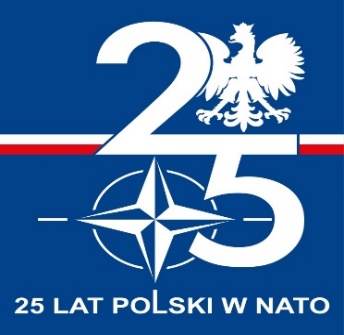 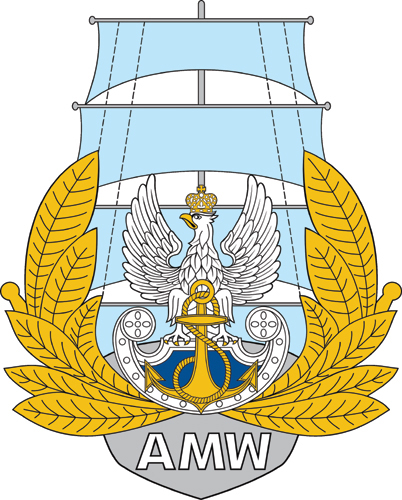 Akademia Marynarki Wojennej im. Bohaterów Westerplatteul. inż. Śmidowicza 6981-127 GDYNIAwww.amw.gdynia.plZAMAWIAJĄCY:Akademia Marynarki Wojennej im. Bohaterów Westerplatteul. inż. Śmidowicza 6981-127 GDYNIAwww.amw.gdynia.plZAMAWIAJĄCY:Akademia Marynarki Wojennej im. Bohaterów Westerplatteul. inż. Śmidowicza 6981-127 GDYNIAwww.amw.gdynia.plZAMAWIAJĄCY:Akademia Marynarki Wojennej im. Bohaterów Westerplatteul. inż. Śmidowicza 6981-127 GDYNIAwww.amw.gdynia.plZAPRASZA DO ZŁOŻENIA OFERTY W POSTĘPOWANIURezerwacja, sprzedaż i dostawa biletów lotniczych dla studentów oraz pracowników Akademii Marynarki Wojennej.TRYB UDZIELENIA ZAMÓWIENIA: tryb podstawowy bez negocjacji art. 275 pkt.1Podstawa prawna: Ustawa z dnia 11.09.2019 r. - Prawo zamówień publicznych(Dz. U. z 2023 r. poz. 1605, 1720)ZAPRASZA DO ZŁOŻENIA OFERTY W POSTĘPOWANIURezerwacja, sprzedaż i dostawa biletów lotniczych dla studentów oraz pracowników Akademii Marynarki Wojennej.TRYB UDZIELENIA ZAMÓWIENIA: tryb podstawowy bez negocjacji art. 275 pkt.1Podstawa prawna: Ustawa z dnia 11.09.2019 r. - Prawo zamówień publicznych(Dz. U. z 2023 r. poz. 1605, 1720)ZAPRASZA DO ZŁOŻENIA OFERTY W POSTĘPOWANIURezerwacja, sprzedaż i dostawa biletów lotniczych dla studentów oraz pracowników Akademii Marynarki Wojennej.TRYB UDZIELENIA ZAMÓWIENIA: tryb podstawowy bez negocjacji art. 275 pkt.1Podstawa prawna: Ustawa z dnia 11.09.2019 r. - Prawo zamówień publicznych(Dz. U. z 2023 r. poz. 1605, 1720)ZAPRASZA DO ZŁOŻENIA OFERTY W POSTĘPOWANIURezerwacja, sprzedaż i dostawa biletów lotniczych dla studentów oraz pracowników Akademii Marynarki Wojennej.TRYB UDZIELENIA ZAMÓWIENIA: tryb podstawowy bez negocjacji art. 275 pkt.1Podstawa prawna: Ustawa z dnia 11.09.2019 r. - Prawo zamówień publicznych(Dz. U. z 2023 r. poz. 1605, 1720)                                                                                                      ZATWIERDZAM                                                                                                                                                                                                                     Rektor-Komendant       kontradmirał prof. dr hab. Tomasz SZUBRYCHTdnia  …… …………….. 2024 r.Opracowała: Sekcja Zamówień Publicznych                                                                                                      ZATWIERDZAM                                                                                                                                                                                                                     Rektor-Komendant       kontradmirał prof. dr hab. Tomasz SZUBRYCHTdnia  …… …………….. 2024 r.Opracowała: Sekcja Zamówień Publicznych                                                                                                      ZATWIERDZAM                                                                                                                                                                                                                     Rektor-Komendant       kontradmirał prof. dr hab. Tomasz SZUBRYCHTdnia  …… …………….. 2024 r.Opracowała: Sekcja Zamówień Publicznych                                                                                                      ZATWIERDZAM                                                                                                                                                                                                                     Rektor-Komendant       kontradmirał prof. dr hab. Tomasz SZUBRYCHTdnia  …… …………….. 2024 r.Opracowała: Sekcja Zamówień PublicznychROZDZIAŁ 1Nazwa oraz adres Zamawiającego, numer telefonu, adres poczty elektronicznej oraz strony internetowej prowadzonego postępowaniaNazwa oraz adres Zamawiającego, numer telefonu, adres poczty elektronicznej oraz strony internetowej prowadzonego postępowaniaNazwa oraz adres Zamawiającego, numer telefonu, adres poczty elektronicznej oraz strony internetowej prowadzonego postępowaniaNazwa:Nazwa:Akademia Marynarki Wojennej im. Bohaterów Westerplatte Akademia Marynarki Wojennej im. Bohaterów Westerplatte Adres:Adres:ul. inż. Śmidowicza 69ul. inż. Śmidowicza 6981 – 127 GDYNIA81 – 127 GDYNIANumer telefonu:Numer telefonu:261262537261262537Godziny urzędowania:Godziny urzędowania:od godz. 7.30 do godz. 15.30od godz. 7.30 do godz. 15.30NIP:NIP:586-010-46-93586-010-46-93REGON:REGON:190064136190064136Adres poczty elektronicznej:Adres poczty elektronicznej:przetargi@amw.gdynia.pl przetargi@amw.gdynia.pl Adres strony internetowej:Adres strony internetowej prowadzonego postępowaniaAdres strony internetowej:Adres strony internetowej prowadzonego postępowaniawww.amw.gdynia.plplatforma zakupowahttps://platformazakupowa.pl/www.amw.gdynia.plplatforma zakupowahttps://platformazakupowa.pl/Wykonawca zamierzający wziąć udział w postępowaniu o udzielenie zamówienia publicznego, zobowiązany jest posiadać konto na platformie zakupowej.Zarejestrowanie i utrzymanie konta na platformie zakupowej oraz korzystanie z platformy jest bezpłatne. platforma zakupowahttps://platformazakupowa.pl/Wykonawca zamierzający wziąć udział w postępowaniu o udzielenie zamówienia publicznego, zobowiązany jest posiadać konto na platformie zakupowej.Zarejestrowanie i utrzymanie konta na platformie zakupowej oraz korzystanie z platformy jest bezpłatne. platforma zakupowahttps://platformazakupowa.pl/Wykonawca zamierzający wziąć udział w postępowaniu o udzielenie zamówienia publicznego, zobowiązany jest posiadać konto na platformie zakupowej.Zarejestrowanie i utrzymanie konta na platformie zakupowej oraz korzystanie z platformy jest bezpłatne. platforma zakupowahttps://platformazakupowa.pl/Wykonawca zamierzający wziąć udział w postępowaniu o udzielenie zamówienia publicznego, zobowiązany jest posiadać konto na platformie zakupowej.Zarejestrowanie i utrzymanie konta na platformie zakupowej oraz korzystanie z platformy jest bezpłatne. platforma zakupowahttps://platformazakupowa.pl/ROZDZIAŁ 4Informacja, czy Zamawiający przewiduje wybór najkorzystniejszej oferty 
z możliwością prowadzenia negocjacjiROZDZIAŁ 5Opis przedmiotu zamówieniaROZDZIAŁ 6Termin wykonania zamówieniaROZDZIAŁ 7Projektowane postanowienia umowy w sprawie zamówienia publicznego, które zostaną wprowadzone do treści tej umowyROZDZIAŁ 8Informacja o środkach komunikacji elektronicznej, przy użyciu których Zamawiający będzie komunikował się z Wykonawcami, oraz informacje 
o wymaganiach technicznych i organizacyjnych sporządzania, wysyłania 
i odbierania korespondencji elektronicznejROZDZIAŁ 9Informacja o sposobie komunikowania się Zamawiającego z Wykonawcami w inny sposób niż przy użyciu środków komunikacji elektronicznej 
w przypadku zaistnienia jednej z sytuacji określonych w art. 65 ust. 1, art. 66 i art. 69ROZDZIAŁ 10Wskazanie osób uprawnionych do komunikowania się z WykonawcamiSekcja Zamówień PublicznychAnna PARASIŃSKA, Beata ŁASZCZEWSKA-ADAMCZAK, Sabina REDA, Rafał FUDALA.Sekcja Zamówień PublicznychAnna PARASIŃSKA, Beata ŁASZCZEWSKA-ADAMCZAK, Sabina REDA, Rafał FUDALA.Sekcja Zamówień PublicznychAnna PARASIŃSKA, Beata ŁASZCZEWSKA-ADAMCZAK, Sabina REDA, Rafał FUDALA.ROZDZIAŁ 11Termin związania ofertąROZDZIAŁ 12Opis sposobu przygotowania ofertyROZDZIAŁ 13Sposób oraz termin składania ofertROZDZIAŁ 14Termin otwarcia ofertROZDZIAŁ 15Podstawy wykluczeniaROZDZIAŁ 16Sposób obliczenia cenyROZDZIAŁ 17Opis kryteriów oceny ofert, wraz z podaniem wag tych kryteriów, i sposobu ocenyL.p.Nazwa kryteriumWaga /znaczenie1.Suma cen brutto 6 biletów lotniczych (C)36 pkt2.Koszt usługi sprzedaży jednego biletu, czyli opłata transakcyjna (P)60 pkt3.Czas odpowiedzi na zapytanie dotyczące propozycji rezerwacji biletu lotniczego (O)4 pktDeklarowany przez Wykonawcę czas odpowiedzi na zapytanie 
dotyczące propozycji rezerwacji biletu lotniczego 
(z zastrzeżeniem iż nie może być dłuższy niż 4 godziny robocze) Liczba punktów4 godziny 03 godziny 22 godziny lub krótszy 4ROZDZIAŁ 18Informacje o formalnościach, jakie muszą zostać dopełnione po wyborze oferty w celu zawarcia umowy w sprawie zamówienia publicznegoROZDZIAŁ 19Pouczenie o środkach ochrony prawnej przysługujących WykonawcyROZDZIAŁ 20Informacje o warunkach udziału w postępowaniu, jeżeli Zamawiający je przewidujeROZDZIAŁ 21Informacje o podmiotowych środkach dowodowych, jeżeli Zamawiający będzie wymagał ich złożeniaROZDZIAŁ 22Opis części zamówienia, jeżeli Zamawiający dopuszcza składanie ofert częściowychROZDZIAŁ 23Liczba części zamówienia, na którą Wykonawca może złożyć ofertę, lub maksymalna liczbę części, na które zamówienie może zostać udzielone temu samemu Wykonawcy, oraz kryteria lub zasady, mające zastosowanie do ustalenia, które części zamówienia zostaną udzielone jednemu Wykonawcy, w przypadku wyboru jego oferty w większej niż maksymalna liczbie częściROZDZIAŁ 24Informacje dotyczące ofert wariantowych, w tym informacje o sposobie przedstawiania ofert wariantowych oraz minimalne warunki, jakim muszą odpowiadać oferty wariantowe, jeżeli Zamawiający wymaga lub dopuszcza ich składanieROZDZIAŁ 25Wymagania w zakresie zatrudnienia na podstawie stosunku pracy, 
w okolicznościach, o których mowa w art. 95ROZDZIAŁ 26Wymagania w zakresie zatrudnienia osób, o których mowa w art. 96 ust. 2 pkt 2, jeżeli Zamawiający przewiduje takie wymaganiaROZDZIAŁ 27Informacje o zastrzeżeniu możliwości ubiegania się o udzielenie zamówienia wyłącznie przez wykonawców, o których mowa w art. 94, jeżeli Zamawiający przewiduje takie wymaganiaROZDZIAŁ 28Wymagania dotyczące wadium, w tym jego kwotę, jeżeli Zamawiający przewiduje obowiązek wniesienia wadiumROZDZIAŁ 29Informacje o przewidywanych zamówieniach, o których mowa w art. 214 ust. 1 pkt 7 i 8, jeżeli Zamawiający przewiduje udzielenie takich zamówieńROZDZIAŁ 30Informacje dotyczące przeprowadzenia przez Wykonawcę wizji lokalnej lub sprawdzenia przez niego dokumentów niezbędnych do realizacji zamówienia, o których mowa w art. 131 ust. 2 ustawy Prawo zamówień publicznych, jeżeli Zamawiający przewiduje możliwość albo wymaga złożenia oferty po odbyciu wizji lokalnej lub sprawdzeniu tych dokumentówROZDZIAŁ 31Informacje dotyczące walut obcych, w jakich mogą być prowadzone rozliczenia między Zamawiającym a wykonawcą, jeżeli Zamawiający przewiduje rozliczenia w walutach obcychROZDZIAŁ 32Informacje dotyczące zwrotu kosztów udziału w postępowaniu, jeżeli Zamawiający przewiduje ich zwrotROZDZIAŁ 33Informację o obowiązku osobistego wykonania przez Wykonawcę kluczowych zadań, jeżeli Zamawiający dokonuje takiego zastrzeżenia zgodnie z art. 60 i art. 121 ustawy Prawo zamówień publicznychROZDZIAŁ 34Maksymalna liczba wykonawców, z którymi Zamawiający zawrze umowę ramową, jeżeli Zamawiający przewiduje zawarcie umowy ramowejROZDZIAŁ 35Informacja o przewidywanym wyborze najkorzystniejszej oferty 
z zastosowaniem aukcji elektronicznej wraz z informacjami, o których mowa w art. 230 ustawy Prawo zamówień publicznych, jeżeli Zamawiający przewiduje aukcję elektronicznąROZDZIAŁ 36Wymóg lub możliwość złożenia ofert w postaci katalogów elektronicznych lub dołączenia katalogów elektronicznych do oferty, w sytuacji określonej w art. 93ustawy Prawo zamówień publicznychROZDZIAŁ 37Informacje dotyczące zabezpieczenia należytego wykonania umowy, jeżeli Zamawiający je przewidujeROZDZIAŁ 38Klauzula informacyjna z art. 13 RODO do zastosowania przez Zamawiających  w celu związanym z postępowaniem o udzielenie zamówienia publicznegoROZDZIAŁ 39ZałącznikiNazwa ......................................................................Adres ......................................................................L. P.Zamawiający(nazwa, adres, telefon)Przedmiot zamówieniaWartość zadaniaCzas realizacjiCzas realizacjiL. P.Zamawiający(nazwa, adres, telefon)Przedmiot zamówieniaWartość zadaniaPoczątekZakończenie1.2.3